FOURTH GRADE CURRICULUM MAP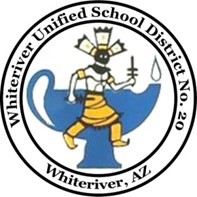 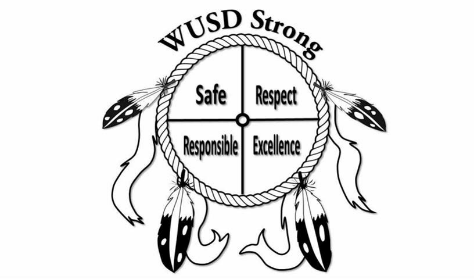 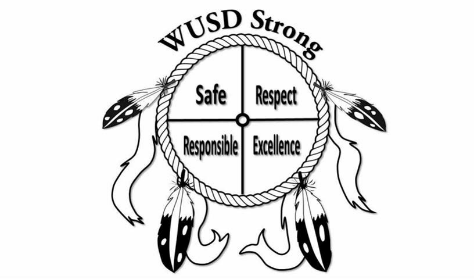 WUSD’s Comprehensive Core Reading ProgramWUSD’s K-6 adopted comprehensive core reading program, Houghton Mifflin Harcourt (HMH) Journeys, was designed using current research and evidence- based instructional strategies, experts in English Language Arts, experts in curriculum design, principles of explicit and systematic instruction, including the order of text and skills and strategies presented, and the rigor necessary for all learners to meet the demands of Arizona’s ELA Standards.Tier 1 Instruction Includes Both Whole and Small Group InstructionAccuracy and Fluency with the Big Ideas of ReadingDifferentiation and Scaffolding Provides the Support and Independence Students NeedSignificant Grammar and Language Conventions Substantive Academic DiscussionsWritingMeeting the Needs of the Brain Meeting the Literacy Needs of All Learners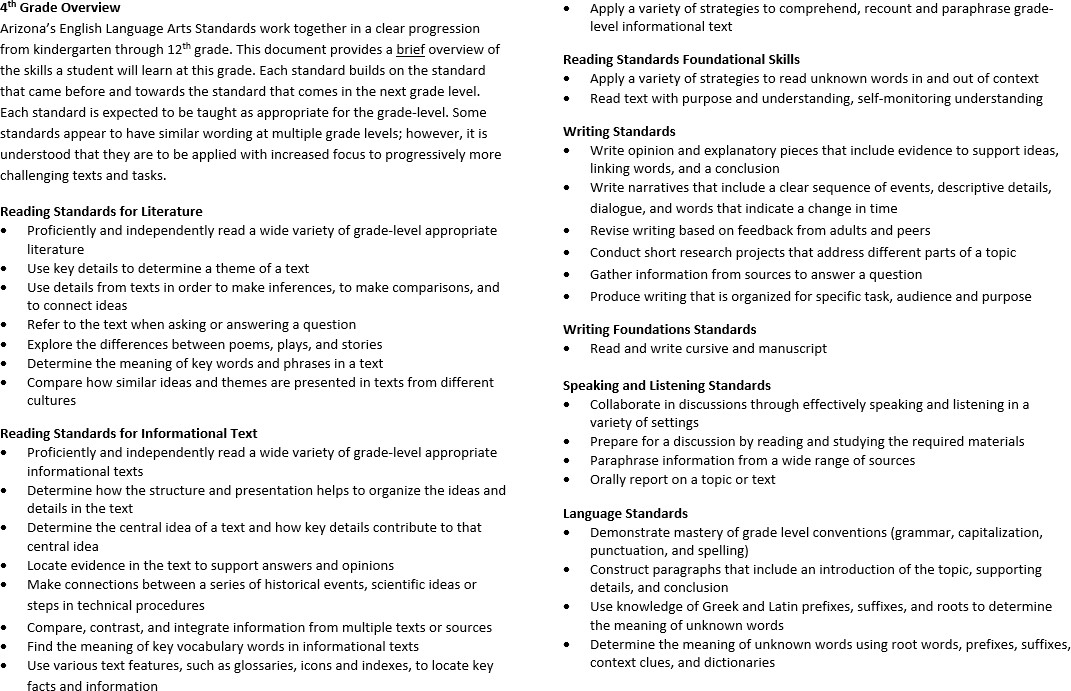 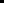 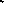 Fourth Grade ELA Curriculum Map—Quarter 1, Lessons 1-8For Reading & Writing in each quarter: Cite Evidence, Analyze Content, Conduct Discussions, Report FindingsFourth Grade ELA Curriculum Map—Quarter 1, Lessons 1-8For Reading & Writing in each quarter: Cite Evidence, Analyze Content, Conduct Discussions, Report FindingsFourth Grade ELA Curriculum Map—Quarter 1, Lessons 1-8For Reading & Writing in each quarter: Cite Evidence, Analyze Content, Conduct Discussions, Report FindingsFourth Grade ELA Curriculum Map—Quarter 1, Lessons 1-8For Reading & Writing in each quarter: Cite Evidence, Analyze Content, Conduct Discussions, Report FindingsFourth Grade ELA Curriculum Map—Quarter 1, Lessons 1-8For Reading & Writing in each quarter: Cite Evidence, Analyze Content, Conduct Discussions, Report FindingsFourth Grade ELA Curriculum Map—Quarter 1, Lessons 1-8For Reading & Writing in each quarter: Cite Evidence, Analyze Content, Conduct Discussions, Report FindingsFourth Grade ELA Curriculum Map—Quarter 1, Lessons 1-8For Reading & Writing in each quarter: Cite Evidence, Analyze Content, Conduct Discussions, Report FindingsFourth Grade ELA Curriculum Map—Quarter 1, Lessons 1-8For Reading & Writing in each quarter: Cite Evidence, Analyze Content, Conduct Discussions, Report FindingsUnit 1This Week's Essential Question: How do friends help each other?This Week's Essential Question: How do friends help each other?This Week's Essential Question: How do friends help each other?This Week's Essential Question: How do friends help each other?This Week's Essential Question: How do friends help each other?This Week's Essential Question: How do friends help each other?This Week's Essential Question: How do friends help each other?**Teach Sometime During Quarter 1: Required Reading, Resources are located in Unit 6 TE** Text Title: Phineas L. MacGuire Genre: Literature**Teach Sometime During Quarter 1: Required Reading, Resources are located in Unit 6 TE** Text Title: Phineas L. MacGuire Genre: Literature**Teach Sometime During Quarter 1: Required Reading, Resources are located in Unit 6 TE** Text Title: Phineas L. MacGuire Genre: Literature**Teach Sometime During Quarter 1: Required Reading, Resources are located in Unit 6 TE** Text Title: Phineas L. MacGuire Genre: Literature**Teach Sometime During Quarter 1: Required Reading, Resources are located in Unit 6 TE** Text Title: Phineas L. MacGuire Genre: Literature**Teach Sometime During Quarter 1: Required Reading, Resources are located in Unit 6 TE** Text Title: Phineas L. MacGuire Genre: Literature**Teach Sometime During Quarter 1: Required Reading, Resources are located in Unit 6 TE** Text Title: Phineas L. MacGuire Genre: Literature**Teach Sometime During Quarter 1: Required Reading, Resources are located in Unit 6 TE** Text Title: Phineas L. MacGuire Genre: LiteratureLesson 18/14-8/17 VocabularyDecoding, Phonics, and Word RecognitionSkillsSpellingComprehension  and FluencyLanguage, Speaking and Listening, and Reading Foundational SkillsWriting and Writing Foundational SkillsLeveled Readers for Small Group DifferentiationAnchor Text Because of Winn-Dixie Genre Realistic fictionPaired Selection Because of Book Ends Genre Informational textRead Aloud Sideline SupportVocabulary Strategy Prefixes re-, un-, dis-Target/ Academic Vocabulary comfort, mention, mood, properly, intends, consisted, positive, advanced, peculiar, talentDomain-Specific Vocabulary citizen, resident, volunteer, public servantDecoding VCV syllable pattern /closed syllablesPhonics and Word Recognition SkillsRead unfamiliar multisyllabic words accurately, Use six syllable patterns,Use roots, base words, and affixes accuratelySpelling Principle Short a and long aSpelling Words Basic: blade, gray, past, afraid, magic, delay, amaze, drain, maybe, break, sale, hang, stain, glass, raft, jail, crayon, fact, stale, steak Review: skate, plan, chain, today, erase Challenge: fraction, trait, champion, activity, gracefulTarget SkillStory structureTarget StrategySummarizeSecond Read SkillsPoint of view, FlashbackFluency Accuracy and self-correctionGrammar SkillWhat is a sentence?Listening/SpeakingSharing similar storiesSpeaking and Listening Skill How to have aliterature discussionReading Foundational SkillsApply a variety of strategies to read unknown words in and out of context, Read text with purpose and understanding, self- monitoring understandingWriting ModeNarrative writingWriting Form Descriptive paragraphWrite About Reading Performance TaskResearch/Media Literacy Skills Unit 1: Compilemultimedia profiles (Resources Tab)Writing Foundational Skills Read and write cursive and manuscript Advanced Readers Trading Talents On Level ReadersThe Mystery on Maple StreetStruggling ReadersParker's ProblemEnglish Language Learners What Happened on Maple Street?Vocabulary Readers (for all levels)Check Out the LibraryFourth Grade ELA Curriculum Map—Quarter 1, Lessons 1-8For Reading & Writing in each quarter: Cite Evidence, Analyze Content, Conduct Discussions, Report FindingsFourth Grade ELA Curriculum Map—Quarter 1, Lessons 1-8For Reading & Writing in each quarter: Cite Evidence, Analyze Content, Conduct Discussions, Report FindingsFourth Grade ELA Curriculum Map—Quarter 1, Lessons 1-8For Reading & Writing in each quarter: Cite Evidence, Analyze Content, Conduct Discussions, Report FindingsFourth Grade ELA Curriculum Map—Quarter 1, Lessons 1-8For Reading & Writing in each quarter: Cite Evidence, Analyze Content, Conduct Discussions, Report FindingsFourth Grade ELA Curriculum Map—Quarter 1, Lessons 1-8For Reading & Writing in each quarter: Cite Evidence, Analyze Content, Conduct Discussions, Report FindingsFourth Grade ELA Curriculum Map—Quarter 1, Lessons 1-8For Reading & Writing in each quarter: Cite Evidence, Analyze Content, Conduct Discussions, Report FindingsFourth Grade ELA Curriculum Map—Quarter 1, Lessons 1-8For Reading & Writing in each quarter: Cite Evidence, Analyze Content, Conduct Discussions, Report FindingsFourth Grade ELA Curriculum Map—Quarter 1, Lessons 1-8For Reading & Writing in each quarter: Cite Evidence, Analyze Content, Conduct Discussions, Report FindingsUnit 1This Week's Essential Question: What might lead a person to try to change the world?This Week's Essential Question: What might lead a person to try to change the world?This Week's Essential Question: What might lead a person to try to change the world?This Week's Essential Question: What might lead a person to try to change the world?This Week's Essential Question: What might lead a person to try to change the world?This Week's Essential Question: What might lead a person to try to change the world?This Week's Essential Question: What might lead a person to try to change the world?**Teach Sometime During Quarter 1: Required Reading, Resources are located in Unit 6 TE**Text Title: Phineas L. MacGuire Genre: Literature**Teach Sometime During Quarter 1: Required Reading, Resources are located in Unit 6 TE**Text Title: Phineas L. MacGuire Genre: Literature**Teach Sometime During Quarter 1: Required Reading, Resources are located in Unit 6 TE**Text Title: Phineas L. MacGuire Genre: Literature**Teach Sometime During Quarter 1: Required Reading, Resources are located in Unit 6 TE**Text Title: Phineas L. MacGuire Genre: Literature**Teach Sometime During Quarter 1: Required Reading, Resources are located in Unit 6 TE**Text Title: Phineas L. MacGuire Genre: Literature**Teach Sometime During Quarter 1: Required Reading, Resources are located in Unit 6 TE**Text Title: Phineas L. MacGuire Genre: Literature**Teach Sometime During Quarter 1: Required Reading, Resources are located in Unit 6 TE**Text Title: Phineas L. MacGuire Genre: Literature**Teach Sometime During Quarter 1: Required Reading, Resources are located in Unit 6 TE**Text Title: Phineas L. MacGuire Genre: LiteratureLesson 28/21-8/24VocabularyDecoding, Phonics, and Word RecognitionSkillsSpellingComprehension and FluencyLanguage, Speaking and Listening, and Reading Foundational SkillsWriting and Writing Foundational SkillsLeveled Readers for Small Group DifferentiationAnchor Text My Brother Martin: A Sister RemembersGrowing Up with the Rev. Dr.Martin Luther King Jr.GenreBiographyPaired Selection Langston Hughes: A Poet and a DreamerGenrePoetryRead AloudThe Troublemaker Who Healed a NationVocabulary Strategy Prefixes in-, im-, il-, ir-Target/Academic Vocabulary injustice, numerous, segregation, nourishing, captured, dream, encounters, preferred, recall, exampleDomain-Specific Vocabulary abolish, disobedience, slavery, reformDecoding Open and closed syllablesPhonics and Word Recognition SkillsRead unfamiliar multisyllabic words accurately, Use six syllable patterns, Use roots, base words, and affixes accuratelySpelling PrincipleShort e and long eSpelling Words Basic: west, steep, member, gleam, fresh, freedom, speed, steam, beast, believe, speck, kept, cheap, pretend, greed, shelf, least, eager, reason, chiefReview: sweet, smell, spent, treat, loveChallenge: echo, menu creature, reveal, restaurantTarget Skill Author’s purposeTarget StrategyMonitor/ClarifySecond Read SkillsExplain historical events, IdiomsFluency Phrasing: pauses,Read poetry/prose with appropriate rate and expressionGrammar SkillKinds of sentencesSpeaking and ListeningListing text detailsReading Foundational SkillsApply a variety of strategies to read unknown words in and out of context,Read text with purpose and understanding, self-monitoring understandingWriting ModeNarrative writingWriting FormStoryWrite About Reading Performance taskResearch/Media Literacy Skills Use internet sourcesWriting Foundational SkillsRead and write cursive and manuscript Advanced ReadersA Leader for All On Level ReadersA Voice for EqualityStruggling ReadersSharing a DreamEnglish Language Learners Thurgood MarshallVocabulary Readers (for all levels)Separate WorldsFourth Grade ELA Curriculum Map—Quarter 1, Lessons 1-8For Reading & Writing in each quarter: Cite Evidence, Analyze Content, Conduct Discussions, Report FindingsFourth Grade ELA Curriculum Map—Quarter 1, Lessons 1-8For Reading & Writing in each quarter: Cite Evidence, Analyze Content, Conduct Discussions, Report FindingsFourth Grade ELA Curriculum Map—Quarter 1, Lessons 1-8For Reading & Writing in each quarter: Cite Evidence, Analyze Content, Conduct Discussions, Report FindingsFourth Grade ELA Curriculum Map—Quarter 1, Lessons 1-8For Reading & Writing in each quarter: Cite Evidence, Analyze Content, Conduct Discussions, Report FindingsFourth Grade ELA Curriculum Map—Quarter 1, Lessons 1-8For Reading & Writing in each quarter: Cite Evidence, Analyze Content, Conduct Discussions, Report FindingsFourth Grade ELA Curriculum Map—Quarter 1, Lessons 1-8For Reading & Writing in each quarter: Cite Evidence, Analyze Content, Conduct Discussions, Report FindingsFourth Grade ELA Curriculum Map—Quarter 1, Lessons 1-8For Reading & Writing in each quarter: Cite Evidence, Analyze Content, Conduct Discussions, Report FindingsFourth Grade ELA Curriculum Map—Quarter 1, Lessons 1-8For Reading & Writing in each quarter: Cite Evidence, Analyze Content, Conduct Discussions, Report FindingsUnit 1This Week's Essential Question: How are books and libraries important to people and communities?This Week's Essential Question: How are books and libraries important to people and communities?This Week's Essential Question: How are books and libraries important to people and communities?This Week's Essential Question: How are books and libraries important to people and communities?This Week's Essential Question: How are books and libraries important to people and communities?This Week's Essential Question: How are books and libraries important to people and communities?This Week's Essential Question: How are books and libraries important to people and communities?**Teach Sometime During Quarter 1: Required Reading, Resources are located in Unit 6 TE**Text Title: Phineas L. MacGuire Genre: Literature**Teach Sometime During Quarter 1: Required Reading, Resources are located in Unit 6 TE**Text Title: Phineas L. MacGuire Genre: Literature**Teach Sometime During Quarter 1: Required Reading, Resources are located in Unit 6 TE**Text Title: Phineas L. MacGuire Genre: Literature**Teach Sometime During Quarter 1: Required Reading, Resources are located in Unit 6 TE**Text Title: Phineas L. MacGuire Genre: Literature**Teach Sometime During Quarter 1: Required Reading, Resources are located in Unit 6 TE**Text Title: Phineas L. MacGuire Genre: Literature**Teach Sometime During Quarter 1: Required Reading, Resources are located in Unit 6 TE**Text Title: Phineas L. MacGuire Genre: Literature**Teach Sometime During Quarter 1: Required Reading, Resources are located in Unit 6 TE**Text Title: Phineas L. MacGuire Genre: Literature**Teach Sometime During Quarter 1: Required Reading, Resources are located in Unit 6 TE**Text Title: Phineas L. MacGuire Genre: LiteratureLesson 38/28-8/31VocabularyDecoding, Phonics, and WordRecognition SkillsSpellingComprehension and FluencyLanguage, Speaking and Listening, and ReadingFoundational SkillsWriting and Writing Foundational SkillsLeveled Readers for Small Group DifferentiationAnchor Text My Librarian Is a Camel Genre Informational textPaired Selection From Idea to Book Genre Informational textRead Aloud Bridging the GapVocabulary Strategy Using contextTarget/ Academic Vocabulary isolated, virtual, devour, remote, impassable, access, obtain, preserve, extremes, avidDomain-Specific Vocabulary demographics, censorship, public domain, public opinionDecodingVCCV Syllable Pattern / closed syllablesPhonics and Word Recognition SkillsRead unfamiliar multisyllabic words accurately,Use six syllable patterns,Use roots, base words, and affixes accuratelySpelling PrincipleShort i and long iSpelling Words Basic: skill, crime, grind, tonight, brick, flight, live, chill, delight, build, ditch, decide, witness, district, inch, sigh, fright, remind, split Review: gift, tight, sight, blind, shinyChallenge: ignorant, recognize, advice, twilight, rigidTarget SkillCause and effectTarget StrategyVisualizeSecond Read Skills Interpret visuals,Domain- specific vocabularyFluencyAccuracyGrammar SkillQuotationsSpeaking and Listening Citing text evidence to support a viewReading Foundational Skills Apply a variety of strategies to read unknown words in and out of context, Read text with purpose and understanding,self-monitoring understandingWriting ModeNarrative writingWriting FormDialogueWrite About Reading Performance taskResearch/Media Literacy Skills Take notes and categorize informationWriting Foundational Skills Read and write cursive and manuscript Advanced Readers Volunteer! On Level Readers Habitat for HumanityStruggling ReadersKids Can Save the PlanetEnglish Language Learners Helping with HousesVocabulary Readers (for all levels)Planes, Trains, and SnowmobilesFourth Grade ELA Curriculum Map—Quarter 1, Lessons 1-8For Reading & Writing in each quarter: Cite Evidence, Analyze Content, Conduct Discussions, Report FindingsFourth Grade ELA Curriculum Map—Quarter 1, Lessons 1-8For Reading & Writing in each quarter: Cite Evidence, Analyze Content, Conduct Discussions, Report FindingsFourth Grade ELA Curriculum Map—Quarter 1, Lessons 1-8For Reading & Writing in each quarter: Cite Evidence, Analyze Content, Conduct Discussions, Report FindingsFourth Grade ELA Curriculum Map—Quarter 1, Lessons 1-8For Reading & Writing in each quarter: Cite Evidence, Analyze Content, Conduct Discussions, Report FindingsFourth Grade ELA Curriculum Map—Quarter 1, Lessons 1-8For Reading & Writing in each quarter: Cite Evidence, Analyze Content, Conduct Discussions, Report FindingsFourth Grade ELA Curriculum Map—Quarter 1, Lessons 1-8For Reading & Writing in each quarter: Cite Evidence, Analyze Content, Conduct Discussions, Report FindingsFourth Grade ELA Curriculum Map—Quarter 1, Lessons 1-8For Reading & Writing in each quarter: Cite Evidence, Analyze Content, Conduct Discussions, Report FindingsFourth Grade ELA Curriculum Map—Quarter 1, Lessons 1-8For Reading & Writing in each quarter: Cite Evidence, Analyze Content, Conduct Discussions, Report FindingsUnit 1This Week's Essential Question: Why might people raise money for a cause?This Week's Essential Question: Why might people raise money for a cause?This Week's Essential Question: Why might people raise money for a cause?This Week's Essential Question: Why might people raise money for a cause?This Week's Essential Question: Why might people raise money for a cause?This Week's Essential Question: Why might people raise money for a cause?This Week's Essential Question: Why might people raise money for a cause?**Teach Sometime During Quarter 1: Required Reading, Resources are located in Unit 6 TE**Text Title: Phineas L. MacGuire Genre: Literature**Teach Sometime During Quarter 1: Required Reading, Resources are located in Unit 6 TE**Text Title: Phineas L. MacGuire Genre: Literature**Teach Sometime During Quarter 1: Required Reading, Resources are located in Unit 6 TE**Text Title: Phineas L. MacGuire Genre: Literature**Teach Sometime During Quarter 1: Required Reading, Resources are located in Unit 6 TE**Text Title: Phineas L. MacGuire Genre: Literature**Teach Sometime During Quarter 1: Required Reading, Resources are located in Unit 6 TE**Text Title: Phineas L. MacGuire Genre: Literature**Teach Sometime During Quarter 1: Required Reading, Resources are located in Unit 6 TE**Text Title: Phineas L. MacGuire Genre: Literature**Teach Sometime During Quarter 1: Required Reading, Resources are located in Unit 6 TE**Text Title: Phineas L. MacGuire Genre: Literature**Teach Sometime During Quarter 1: Required Reading, Resources are located in Unit 6 TE**Text Title: Phineas L. MacGuire Genre: LiteratureLesson 49/4-9/7VocabularyDecoding, Phonics, and Word Recognition SkillsSpellingComprehension and FluencyLanguage, Speaking and Listening, and Reading Foundational SkillsWriting and Writing FoundationalSkillsLeveled Readers for Small Group DifferentiationAnchor Text The Power of W.O.W!GenrePlayPaired Selection The Kid’s Guide to Money Genre Informationa l textRead Aloud Bookmobile RescueVocabulary Strategy Prefixes non-, mis-Target/Academic Vocabulary assist, burglaries, innocent, scheme, regretfully, misjudged, suspect, favor, speculated, priorDomain-Specific Vocabulary charity, coalition, involvement, community serviceDecodingVCV and VCCV syllable patterns/ closed syllablesPhonics and Word Recognition SkillsRead unfamiliar multisyllabic words accurately,Use six syllable patterns,Use roots, base words, and affixes accuratelySpelling PrincipleShort o and Long ooSpelling Words Basic: block, shown, oatmeal, wrote, fellow, scold, coast, odd, locate, slope, throat, host, online, shock, solve, known, remote, stock, boast, globe Review: foam, shadow, clock, glow, coach Challenge: bonus, approach, motion, continent, accomplishTarget SkillThemeTarget Strategy Analyze/ EvaluateSecond Read Skills Elements of drama, AllusionFluencyIntonationGrammar Skill Fragments and run-on sentencesSpeaking and Listening Sharing similar experiencesSpeaking and Listening SkillRecount an experienceReading Foundational SkillsApply a variety of strategies to read unknown words in and out of context,Read text with purpose and understanding, self- monitoring understandingWriting Mode Narrative writingWriting Form Fictional narrative: prewriteWrite About Reading Performance taskWriting Foundational SkillsRead and write cursive and manuscript Advanced ReadersA.L.L. to the Rescue On Level ReadersA Friendly Field TripStruggling ReadersNina Wows KWOWEnglish Language Learners Friends on a Field TripVocabulary Readers (for all levels)Community TeamworkFourth Grade ELA Curriculum Map—Quarter 1, Lessons 1-8For Reading & Writing in each quarter: Cite Evidence, Analyze Content, Conduct Discussions, Report FindingsFourth Grade ELA Curriculum Map—Quarter 1, Lessons 1-8For Reading & Writing in each quarter: Cite Evidence, Analyze Content, Conduct Discussions, Report FindingsFourth Grade ELA Curriculum Map—Quarter 1, Lessons 1-8For Reading & Writing in each quarter: Cite Evidence, Analyze Content, Conduct Discussions, Report FindingsFourth Grade ELA Curriculum Map—Quarter 1, Lessons 1-8For Reading & Writing in each quarter: Cite Evidence, Analyze Content, Conduct Discussions, Report FindingsFourth Grade ELA Curriculum Map—Quarter 1, Lessons 1-8For Reading & Writing in each quarter: Cite Evidence, Analyze Content, Conduct Discussions, Report FindingsFourth Grade ELA Curriculum Map—Quarter 1, Lessons 1-8For Reading & Writing in each quarter: Cite Evidence, Analyze Content, Conduct Discussions, Report FindingsFourth Grade ELA Curriculum Map—Quarter 1, Lessons 1-8For Reading & Writing in each quarter: Cite Evidence, Analyze Content, Conduct Discussions, Report FindingsFourth Grade ELA Curriculum Map—Quarter 1, Lessons 1-8For Reading & Writing in each quarter: Cite Evidence, Analyze Content, Conduct Discussions, Report FindingsUnit 1This Week's Essential Question: Why do people pass down stories over the years?This Week's Essential Question: Why do people pass down stories over the years?This Week's Essential Question: Why do people pass down stories over the years?This Week's Essential Question: Why do people pass down stories over the years?This Week's Essential Question: Why do people pass down stories over the years?This Week's Essential Question: Why do people pass down stories over the years?This Week's Essential Question: Why do people pass down stories over the years?**Teach Sometime During Quarter 1: Required Reading, Resources are located in Unit 6 TE**Text Title: Phineas L. MacGuire Genre: Literature**Teach Sometime During Quarter 1: Required Reading, Resources are located in Unit 6 TE**Text Title: Phineas L. MacGuire Genre: Literature**Teach Sometime During Quarter 1: Required Reading, Resources are located in Unit 6 TE**Text Title: Phineas L. MacGuire Genre: Literature**Teach Sometime During Quarter 1: Required Reading, Resources are located in Unit 6 TE**Text Title: Phineas L. MacGuire Genre: Literature**Teach Sometime During Quarter 1: Required Reading, Resources are located in Unit 6 TE**Text Title: Phineas L. MacGuire Genre: Literature**Teach Sometime During Quarter 1: Required Reading, Resources are located in Unit 6 TE**Text Title: Phineas L. MacGuire Genre: Literature**Teach Sometime During Quarter 1: Required Reading, Resources are located in Unit 6 TE**Text Title: Phineas L. MacGuire Genre: Literature**Teach Sometime During Quarter 1: Required Reading, Resources are located in Unit 6 TE**Text Title: Phineas L. MacGuire Genre: LiteratureLesson 59/11-9/14VocabularyDecoding, Phonics, and Word RecognitionSkillsSpellingComprehension and FluencyLanguage, Speaking and Listening, and Reading Foundational SkillsWriting and Writing Foundational SkillsLeveled Readers for Small Group DifferentiationAnchor Text Stormalong GenreTall TalePaired Selection Hoderi the Fisherman Genre Play/Folk TaleRead Aloud Mighty Joe MagaracVocabulary StrategyReference materialsTarget/Academic Vocabulary yearning, memorable, betrayed, condition, seafaring, shortage, tidal, outcast, foaming, horrifiedDomain-Specific Vocabulary lifestyle, tolerance, values, social rulesDecodingHomophonesPhonics and Word Recognition SkillsRead unfamiliar multisyllabic words accurately, Use six syllable patterns, Use roots, base words, and affixes accuratelySpelling Principle HomophonesSpelling Words Basic: wait, weight, heard, herd, days, daze, heel, heal, peak, peek, sent, cent, scent, feet, feat, vain, vane, vein, miner, minor Review: it’s, its, their, there, they’re Challenge: raise, raze, rays, principal,principleTarget Skill Understanding charactersTarget StrategyInfer/ PredictSecond Read Skills Hyperbole, Point of viewFluencyExpressionGrammar SkillProper nounsSpeaking and ListeningRetellingSpeaking and Listening SkillLiterature discussionReading Foundational SkillsApply a variety of strategies to read unknown words in and out of context,Read text with purpose and understanding, self-monitoring understandingWriting ModeNarrative writingWriting Form Imaginative story: draft, revise, edit, publishWrite About Reading Performance taskWriting Foundational SkillsRead and write cursive and manuscript Advanced Readers Whisper On Level ReadersBalinaStruggling Readers Mississippi Marvis BarnsEnglish Language LearnersThe Amazing BalinaVocabulary Readers (for all levels)The Golden Age of SailFourth Grade ELA Curriculum Map—Quarter 1, Lessons 1-8For Reading & Writing in each quarter: Cite Evidence, Analyze Content, Conduct Discussions, Report FindingsFourth Grade ELA Curriculum Map—Quarter 1, Lessons 1-8For Reading & Writing in each quarter: Cite Evidence, Analyze Content, Conduct Discussions, Report FindingsFourth Grade ELA Curriculum Map—Quarter 1, Lessons 1-8For Reading & Writing in each quarter: Cite Evidence, Analyze Content, Conduct Discussions, Report FindingsFourth Grade ELA Curriculum Map—Quarter 1, Lessons 1-8For Reading & Writing in each quarter: Cite Evidence, Analyze Content, Conduct Discussions, Report FindingsFourth Grade ELA Curriculum Map—Quarter 1, Lessons 1-8For Reading & Writing in each quarter: Cite Evidence, Analyze Content, Conduct Discussions, Report FindingsFourth Grade ELA Curriculum Map—Quarter 1, Lessons 1-8For Reading & Writing in each quarter: Cite Evidence, Analyze Content, Conduct Discussions, Report FindingsFourth Grade ELA Curriculum Map—Quarter 1, Lessons 1-8For Reading & Writing in each quarter: Cite Evidence, Analyze Content, Conduct Discussions, Report FindingsFourth Grade ELA Curriculum Map—Quarter 1, Lessons 1-8For Reading & Writing in each quarter: Cite Evidence, Analyze Content, Conduct Discussions, Report FindingsUnit 2This Week's Essential Question: How are performances similar to and different from written stories?This Week's Essential Question: How are performances similar to and different from written stories?This Week's Essential Question: How are performances similar to and different from written stories?This Week's Essential Question: How are performances similar to and different from written stories?This Week's Essential Question: How are performances similar to and different from written stories?This Week's Essential Question: How are performances similar to and different from written stories?This Week's Essential Question: How are performances similar to and different from written stories?**Teach Sometime During Quarter 1: Required Reading, Resources are located in Unit 6 TE**Text Title: Phineas L. MacGuire Genre: Literature**Teach Sometime During Quarter 1: Required Reading, Resources are located in Unit 6 TE**Text Title: Phineas L. MacGuire Genre: Literature**Teach Sometime During Quarter 1: Required Reading, Resources are located in Unit 6 TE**Text Title: Phineas L. MacGuire Genre: Literature**Teach Sometime During Quarter 1: Required Reading, Resources are located in Unit 6 TE**Text Title: Phineas L. MacGuire Genre: Literature**Teach Sometime During Quarter 1: Required Reading, Resources are located in Unit 6 TE**Text Title: Phineas L. MacGuire Genre: Literature**Teach Sometime During Quarter 1: Required Reading, Resources are located in Unit 6 TE**Text Title: Phineas L. MacGuire Genre: Literature**Teach Sometime During Quarter 1: Required Reading, Resources are located in Unit 6 TE**Text Title: Phineas L. MacGuire Genre: Literature**Teach Sometime During Quarter 1: Required Reading, Resources are located in Unit 6 TE**Text Title: Phineas L. MacGuire Genre: LiteratureLessonVocabularyDecoding,SpellingComprehensionLanguage, SpeakingWriting andLeveled Readers for6 9/18-9/21Phonics, andWord Recognition Skillsand Fluencyand Listening, and Reading Foundational SkillsWriting Foundational SkillsSmall Group DifferentiationAnchor TextVocabularyDecodingSpelling Principle Vowel sounds: short u and long u, /y/, /oo/Spelling Words Basic: bunch, fruit, argue, crumb, crew, tune, juice, refuse, truth, young, clue, trunk, amuse, suit, rude, trust, dew, stuck, rescue, brushReview: drew, true, cube, Sunday, stuff Challenge: computer, mustard, tissue,customer, attitudeTarget SkillGrammar SkillVerbsSpeaking and Listening Paraphrasing a particular partSpeaking and Listening Skill Listen to a recordingReading Foundational SkillsApply a variety of strategies to read unknown words in and out of context,Read text with purpose and understanding, self-monitoring understandingWriting Mode Advanced ReadersBe Afraid On Level ReadersTime TagStruggling ReadersThe Zeebo EncounterEnglish Language LearnersThe Amazing GameVocabulary Readers (for all levels)The Golden Age of RadioInvasion fromStrategiesCommonSpelling Principle Vowel sounds: short u and long u, /y/, /oo/Spelling Words Basic: bunch, fruit, argue, crumb, crew, tune, juice, refuse, truth, young, clue, trunk, amuse, suit, rude, trust, dew, stuck, rescue, brushReview: drew, true, cube, Sunday, stuff Challenge: computer, mustard, tissue,customer, attitudeStory structureGrammar SkillVerbsSpeaking and Listening Paraphrasing a particular partSpeaking and Listening Skill Listen to a recordingReading Foundational SkillsApply a variety of strategies to read unknown words in and out of context,Read text with purpose and understanding, self-monitoring understandingInformative Advanced ReadersBe Afraid On Level ReadersTime TagStruggling ReadersThe Zeebo EncounterEnglish Language LearnersThe Amazing GameVocabulary Readers (for all levels)The Golden Age of RadioMarsSuffixes –y,consonantSpelling Principle Vowel sounds: short u and long u, /y/, /oo/Spelling Words Basic: bunch, fruit, argue, crumb, crew, tune, juice, refuse, truth, young, clue, trunk, amuse, suit, rude, trust, dew, stuck, rescue, brushReview: drew, true, cube, Sunday, stuff Challenge: computer, mustard, tissue,customer, attitudeGrammar SkillVerbsSpeaking and Listening Paraphrasing a particular partSpeaking and Listening Skill Listen to a recordingReading Foundational SkillsApply a variety of strategies to read unknown words in and out of context,Read text with purpose and understanding, self-monitoring understandingwriting Advanced ReadersBe Afraid On Level ReadersTime TagStruggling ReadersThe Zeebo EncounterEnglish Language LearnersThe Amazing GameVocabulary Readers (for all levels)The Golden Age of RadioGenre-ouspatterns:Spelling Principle Vowel sounds: short u and long u, /y/, /oo/Spelling Words Basic: bunch, fruit, argue, crumb, crew, tune, juice, refuse, truth, young, clue, trunk, amuse, suit, rude, trust, dew, stuck, rescue, brushReview: drew, true, cube, Sunday, stuff Challenge: computer, mustard, tissue,customer, attitudeTarget StrategyGrammar SkillVerbsSpeaking and Listening Paraphrasing a particular partSpeaking and Listening Skill Listen to a recordingReading Foundational SkillsApply a variety of strategies to read unknown words in and out of context,Read text with purpose and understanding, self-monitoring understanding Advanced ReadersBe Afraid On Level ReadersTime TagStruggling ReadersThe Zeebo EncounterEnglish Language LearnersThe Amazing GameVocabulary Readers (for all levels)The Golden Age of RadioPlaydigraphsSpelling Principle Vowel sounds: short u and long u, /y/, /oo/Spelling Words Basic: bunch, fruit, argue, crumb, crew, tune, juice, refuse, truth, young, clue, trunk, amuse, suit, rude, trust, dew, stuck, rescue, brushReview: drew, true, cube, Sunday, stuff Challenge: computer, mustard, tissue,customer, attitudeInfer/Grammar SkillVerbsSpeaking and Listening Paraphrasing a particular partSpeaking and Listening Skill Listen to a recordingReading Foundational SkillsApply a variety of strategies to read unknown words in and out of context,Read text with purpose and understanding, self-monitoring understandingWriting Form Advanced ReadersBe Afraid On Level ReadersTime TagStruggling ReadersThe Zeebo EncounterEnglish Language LearnersThe Amazing GameVocabulary Readers (for all levels)The Golden Age of RadioTarget/AcademicSpelling Principle Vowel sounds: short u and long u, /y/, /oo/Spelling Words Basic: bunch, fruit, argue, crumb, crew, tune, juice, refuse, truth, young, clue, trunk, amuse, suit, rude, trust, dew, stuck, rescue, brushReview: drew, true, cube, Sunday, stuff Challenge: computer, mustard, tissue,customer, attitudePredictGrammar SkillVerbsSpeaking and Listening Paraphrasing a particular partSpeaking and Listening Skill Listen to a recordingReading Foundational SkillsApply a variety of strategies to read unknown words in and out of context,Read text with purpose and understanding, self-monitoring understandingNews report Advanced ReadersBe Afraid On Level ReadersTime TagStruggling ReadersThe Zeebo EncounterEnglish Language LearnersThe Amazing GameVocabulary Readers (for all levels)The Golden Age of RadioPairedVocabularyPhonics andSpelling Principle Vowel sounds: short u and long u, /y/, /oo/Spelling Words Basic: bunch, fruit, argue, crumb, crew, tune, juice, refuse, truth, young, clue, trunk, amuse, suit, rude, trust, dew, stuck, rescue, brushReview: drew, true, cube, Sunday, stuff Challenge: computer, mustard, tissue,customer, attitudeGrammar SkillVerbsSpeaking and Listening Paraphrasing a particular partSpeaking and Listening Skill Listen to a recordingReading Foundational SkillsApply a variety of strategies to read unknown words in and out of context,Read text with purpose and understanding, self-monitoring understanding Advanced ReadersBe Afraid On Level ReadersTime TagStruggling ReadersThe Zeebo EncounterEnglish Language LearnersThe Amazing GameVocabulary Readers (for all levels)The Golden Age of RadioSelectionsalarmed, reacted,WordSpelling Principle Vowel sounds: short u and long u, /y/, /oo/Spelling Words Basic: bunch, fruit, argue, crumb, crew, tune, juice, refuse, truth, young, clue, trunk, amuse, suit, rude, trust, dew, stuck, rescue, brushReview: drew, true, cube, Sunday, stuff Challenge: computer, mustard, tissue,customer, attitudeSecond ReadGrammar SkillVerbsSpeaking and Listening Paraphrasing a particular partSpeaking and Listening Skill Listen to a recordingReading Foundational SkillsApply a variety of strategies to read unknown words in and out of context,Read text with purpose and understanding, self-monitoring understandingWrite About Advanced ReadersBe Afraid On Level ReadersTime TagStruggling ReadersThe Zeebo EncounterEnglish Language LearnersThe Amazing GameVocabulary Readers (for all levels)The Golden Age of RadioThe History ofconvey, daring,RecognitionSpelling Principle Vowel sounds: short u and long u, /y/, /oo/Spelling Words Basic: bunch, fruit, argue, crumb, crew, tune, juice, refuse, truth, young, clue, trunk, amuse, suit, rude, trust, dew, stuck, rescue, brushReview: drew, true, cube, Sunday, stuff Challenge: computer, mustard, tissue,customer, attitudeSkillsGrammar SkillVerbsSpeaking and Listening Paraphrasing a particular partSpeaking and Listening Skill Listen to a recordingReading Foundational SkillsApply a variety of strategies to read unknown words in and out of context,Read text with purpose and understanding, self-monitoring understandingReading Advanced ReadersBe Afraid On Level ReadersTime TagStruggling ReadersThe Zeebo EncounterEnglish Language LearnersThe Amazing GameVocabulary Readers (for all levels)The Golden Age of RadioRadioawe, luminous,SkillsSpelling Principle Vowel sounds: short u and long u, /y/, /oo/Spelling Words Basic: bunch, fruit, argue, crumb, crew, tune, juice, refuse, truth, young, clue, trunk, amuse, suit, rude, trust, dew, stuck, rescue, brushReview: drew, true, cube, Sunday, stuff Challenge: computer, mustard, tissue,customer, attitudeElements ofGrammar SkillVerbsSpeaking and Listening Paraphrasing a particular partSpeaking and Listening Skill Listen to a recordingReading Foundational SkillsApply a variety of strategies to read unknown words in and out of context,Read text with purpose and understanding, self-monitoring understandingPerformance Advanced ReadersBe Afraid On Level ReadersTime TagStruggling ReadersThe Zeebo EncounterEnglish Language LearnersThe Amazing GameVocabulary Readers (for all levels)The Golden Age of RadioGenreindescribable,ReadSpelling Principle Vowel sounds: short u and long u, /y/, /oo/Spelling Words Basic: bunch, fruit, argue, crumb, crew, tune, juice, refuse, truth, young, clue, trunk, amuse, suit, rude, trust, dew, stuck, rescue, brushReview: drew, true, cube, Sunday, stuff Challenge: computer, mustard, tissue,customer, attitudedrama,Grammar SkillVerbsSpeaking and Listening Paraphrasing a particular partSpeaking and Listening Skill Listen to a recordingReading Foundational SkillsApply a variety of strategies to read unknown words in and out of context,Read text with purpose and understanding, self-monitoring understandingtask Advanced ReadersBe Afraid On Level ReadersTime TagStruggling ReadersThe Zeebo EncounterEnglish Language LearnersThe Amazing GameVocabulary Readers (for all levels)The Golden Age of RadioInformationalextraordinary,unfamiliarSpelling Principle Vowel sounds: short u and long u, /y/, /oo/Spelling Words Basic: bunch, fruit, argue, crumb, crew, tune, juice, refuse, truth, young, clue, trunk, amuse, suit, rude, trust, dew, stuck, rescue, brushReview: drew, true, cube, Sunday, stuff Challenge: computer, mustard, tissue,customer, attitudeFormal andGrammar SkillVerbsSpeaking and Listening Paraphrasing a particular partSpeaking and Listening Skill Listen to a recordingReading Foundational SkillsApply a variety of strategies to read unknown words in and out of context,Read text with purpose and understanding, self-monitoring understanding Advanced ReadersBe Afraid On Level ReadersTime TagStruggling ReadersThe Zeebo EncounterEnglish Language LearnersThe Amazing GameVocabulary Readers (for all levels)The Golden Age of Radiotextfade, conferringmultisyllabicSpelling Principle Vowel sounds: short u and long u, /y/, /oo/Spelling Words Basic: bunch, fruit, argue, crumb, crew, tune, juice, refuse, truth, young, clue, trunk, amuse, suit, rude, trust, dew, stuck, rescue, brushReview: drew, true, cube, Sunday, stuff Challenge: computer, mustard, tissue,customer, attitudeinformalGrammar SkillVerbsSpeaking and Listening Paraphrasing a particular partSpeaking and Listening Skill Listen to a recordingReading Foundational SkillsApply a variety of strategies to read unknown words in and out of context,Read text with purpose and understanding, self-monitoring understandingWriting Advanced ReadersBe Afraid On Level ReadersTime TagStruggling ReadersThe Zeebo EncounterEnglish Language LearnersThe Amazing GameVocabulary Readers (for all levels)The Golden Age of RadiowordsSpelling Principle Vowel sounds: short u and long u, /y/, /oo/Spelling Words Basic: bunch, fruit, argue, crumb, crew, tune, juice, refuse, truth, young, clue, trunk, amuse, suit, rude, trust, dew, stuck, rescue, brushReview: drew, true, cube, Sunday, stuff Challenge: computer, mustard, tissue,customer, attitudelanguageGrammar SkillVerbsSpeaking and Listening Paraphrasing a particular partSpeaking and Listening Skill Listen to a recordingReading Foundational SkillsApply a variety of strategies to read unknown words in and out of context,Read text with purpose and understanding, self-monitoring understandingFoundational Advanced ReadersBe Afraid On Level ReadersTime TagStruggling ReadersThe Zeebo EncounterEnglish Language LearnersThe Amazing GameVocabulary Readers (for all levels)The Golden Age of RadioRead AloudDomain-Specificaccurately,Spelling Principle Vowel sounds: short u and long u, /y/, /oo/Spelling Words Basic: bunch, fruit, argue, crumb, crew, tune, juice, refuse, truth, young, clue, trunk, amuse, suit, rude, trust, dew, stuck, rescue, brushReview: drew, true, cube, Sunday, stuff Challenge: computer, mustard, tissue,customer, attitudeGrammar SkillVerbsSpeaking and Listening Paraphrasing a particular partSpeaking and Listening Skill Listen to a recordingReading Foundational SkillsApply a variety of strategies to read unknown words in and out of context,Read text with purpose and understanding, self-monitoring understandingSkills Advanced ReadersBe Afraid On Level ReadersTime TagStruggling ReadersThe Zeebo EncounterEnglish Language LearnersThe Amazing GameVocabulary Readers (for all levels)The Golden Age of RadioThe Tunguska EventVocabulary broadcast, correspondent, journalism, public relationsUse six syllablepatterns,Use roots, base words, and affixes accuratelySpelling Principle Vowel sounds: short u and long u, /y/, /oo/Spelling Words Basic: bunch, fruit, argue, crumb, crew, tune, juice, refuse, truth, young, clue, trunk, amuse, suit, rude, trust, dew, stuck, rescue, brushReview: drew, true, cube, Sunday, stuff Challenge: computer, mustard, tissue,customer, attitudeFluencyExpressionGrammar SkillVerbsSpeaking and Listening Paraphrasing a particular partSpeaking and Listening Skill Listen to a recordingReading Foundational SkillsApply a variety of strategies to read unknown words in and out of context,Read text with purpose and understanding, self-monitoring understandingRead and write cursive and manuscript Advanced ReadersBe Afraid On Level ReadersTime TagStruggling ReadersThe Zeebo EncounterEnglish Language LearnersThe Amazing GameVocabulary Readers (for all levels)The Golden Age of RadioFourth Grade ELA Curriculum Map—Quarter 1, Lessons 1-8For Reading & Writing in each quarter: Cite Evidence, Analyze Content, Conduct Discussions, Report FindingsFourth Grade ELA Curriculum Map—Quarter 1, Lessons 1-8For Reading & Writing in each quarter: Cite Evidence, Analyze Content, Conduct Discussions, Report FindingsFourth Grade ELA Curriculum Map—Quarter 1, Lessons 1-8For Reading & Writing in each quarter: Cite Evidence, Analyze Content, Conduct Discussions, Report FindingsFourth Grade ELA Curriculum Map—Quarter 1, Lessons 1-8For Reading & Writing in each quarter: Cite Evidence, Analyze Content, Conduct Discussions, Report FindingsFourth Grade ELA Curriculum Map—Quarter 1, Lessons 1-8For Reading & Writing in each quarter: Cite Evidence, Analyze Content, Conduct Discussions, Report FindingsFourth Grade ELA Curriculum Map—Quarter 1, Lessons 1-8For Reading & Writing in each quarter: Cite Evidence, Analyze Content, Conduct Discussions, Report FindingsFourth Grade ELA Curriculum Map—Quarter 1, Lessons 1-8For Reading & Writing in each quarter: Cite Evidence, Analyze Content, Conduct Discussions, Report FindingsFourth Grade ELA Curriculum Map—Quarter 1, Lessons 1-8For Reading & Writing in each quarter: Cite Evidence, Analyze Content, Conduct Discussions, Report FindingsUnit 2This Week's Essential Question: How are movies a form of communication?This Week's Essential Question: How are movies a form of communication?This Week's Essential Question: How are movies a form of communication?This Week's Essential Question: How are movies a form of communication?This Week's Essential Question: How are movies a form of communication?This Week's Essential Question: How are movies a form of communication?This Week's Essential Question: How are movies a form of communication?**Teach Sometime During Quarter 1: Required Reading, Resources are located in Unit 6 TE**Text Title: Phineas L. MacGuire Genre: Literature**Teach Sometime During Quarter 1: Required Reading, Resources are located in Unit 6 TE**Text Title: Phineas L. MacGuire Genre: Literature**Teach Sometime During Quarter 1: Required Reading, Resources are located in Unit 6 TE**Text Title: Phineas L. MacGuire Genre: Literature**Teach Sometime During Quarter 1: Required Reading, Resources are located in Unit 6 TE**Text Title: Phineas L. MacGuire Genre: Literature**Teach Sometime During Quarter 1: Required Reading, Resources are located in Unit 6 TE**Text Title: Phineas L. MacGuire Genre: Literature**Teach Sometime During Quarter 1: Required Reading, Resources are located in Unit 6 TE**Text Title: Phineas L. MacGuire Genre: Literature**Teach Sometime During Quarter 1: Required Reading, Resources are located in Unit 6 TE**Text Title: Phineas L. MacGuire Genre: Literature**Teach Sometime During Quarter 1: Required Reading, Resources are located in Unit 6 TE**Text Title: Phineas L. MacGuire Genre: LiteratureLessonVocabularyDecoding,SpellingComprehensionLanguage,Writing andLeveled Readers79/25-9/28Phonics, andWord Recognitionand FluencySpeaking andListening, and ReadingWriting Foundational Skillsfor Small Group DifferentiationSkillsFoundational SkillsAnchor Text Coming Distractions: Questioning Movies Genre Informational textPaired Selection How Do They Do That?Genre Informational textRead Aloud Steven Spielberg: A Filmmaker’s JourneyVocabulary Strategies Greek and Latin word parts: phon, photo, graph, auto, teleTarget/ Academic Vocabulary entertaining, promote, focus, advertise, jolts, critics, target, thrilling, angles, generatedDomain-Specific Vocabulary studio, producer, release, manipulateDecoding Common constant patterns: clustersPhonics and Word Recognition SkillsRead unfamiliar multisyllabic words accurately, Use six syllable patterns, Use roots, base words, and affixesaccuratelySpelling Principle Vowel Sounds: /oo/ like moon and /oo/ like bookSpelling Words Basic: bloom, cookbook, tool, shampoo, put, wool, stool, proof, prove, group, brook, foolish, bush, crooked, booth, raccoon, hook, groom, roof, soup Review: stood, spoon, shook, balloon, tooth Challenge: bulletin, cocoon, cushion, proofread, maroonedTarget SkillFact and opinionTarget StrategySummarizeSecond Read SkillsExplain concepts and ideas, Domain- specific vocabularyFluency Phrasing: punctuationGrammar SkillVerb tensesSpeaking and Listening Identifying supporting reasonsReading Foundational SkillsApply a variety of strategies to read unknown words in and out of context,Read text with purpose and understanding, self-monitoring understandingWriting ModeInformative writingWriting Form Informational paragraphsWrite About Reading Performance taskResearch Gather relevant informationWriting Foundational Skills Read and write cursive and manuscript Advanced ReadersCritics in Hollywood On Level ReadersThe Magic of HollywoodStruggling ReadersNow Showing in Your Living RoomEnglish Language Learners Making MoviesVocabulary Readers (for all levels)Behind the ScenesFourth Grade ELA Curriculum Map—Quarter 1, Lessons 1-8For Reading & Writing in each quarter: Cite Evidence, Analyze Content, Conduct Discussions, Report FindingsFourth Grade ELA Curriculum Map—Quarter 1, Lessons 1-8For Reading & Writing in each quarter: Cite Evidence, Analyze Content, Conduct Discussions, Report FindingsFourth Grade ELA Curriculum Map—Quarter 1, Lessons 1-8For Reading & Writing in each quarter: Cite Evidence, Analyze Content, Conduct Discussions, Report FindingsFourth Grade ELA Curriculum Map—Quarter 1, Lessons 1-8For Reading & Writing in each quarter: Cite Evidence, Analyze Content, Conduct Discussions, Report FindingsFourth Grade ELA Curriculum Map—Quarter 1, Lessons 1-8For Reading & Writing in each quarter: Cite Evidence, Analyze Content, Conduct Discussions, Report FindingsFourth Grade ELA Curriculum Map—Quarter 1, Lessons 1-8For Reading & Writing in each quarter: Cite Evidence, Analyze Content, Conduct Discussions, Report FindingsFourth Grade ELA Curriculum Map—Quarter 1, Lessons 1-8For Reading & Writing in each quarter: Cite Evidence, Analyze Content, Conduct Discussions, Report FindingsFourth Grade ELA Curriculum Map—Quarter 1, Lessons 1-8For Reading & Writing in each quarter: Cite Evidence, Analyze Content, Conduct Discussions, Report FindingsUnit 2This Week's Essential Question: How do an artist’s experiences affect his or her art?This Week's Essential Question: How do an artist’s experiences affect his or her art?This Week's Essential Question: How do an artist’s experiences affect his or her art?This Week's Essential Question: How do an artist’s experiences affect his or her art?This Week's Essential Question: How do an artist’s experiences affect his or her art?This Week's Essential Question: How do an artist’s experiences affect his or her art?This Week's Essential Question: How do an artist’s experiences affect his or her art?**Teach Sometime During Quarter 1: Required Reading, Resources are located in Unit 6 TE**Text Title: Phineas L. MacGuire Genre: Literature**Teach Sometime During Quarter 1: Required Reading, Resources are located in Unit 6 TE**Text Title: Phineas L. MacGuire Genre: Literature**Teach Sometime During Quarter 1: Required Reading, Resources are located in Unit 6 TE**Text Title: Phineas L. MacGuire Genre: Literature**Teach Sometime During Quarter 1: Required Reading, Resources are located in Unit 6 TE**Text Title: Phineas L. MacGuire Genre: Literature**Teach Sometime During Quarter 1: Required Reading, Resources are located in Unit 6 TE**Text Title: Phineas L. MacGuire Genre: Literature**Teach Sometime During Quarter 1: Required Reading, Resources are located in Unit 6 TE**Text Title: Phineas L. MacGuire Genre: Literature**Teach Sometime During Quarter 1: Required Reading, Resources are located in Unit 6 TE**Text Title: Phineas L. MacGuire Genre: Literature**Teach Sometime During Quarter 1: Required Reading, Resources are located in Unit 6 TE**Text Title: Phineas L. MacGuire Genre: LiteratureLesson 8Skip Lesson 8 VocabularyDecoding, Phonics, and Word RecognitionSkillsSpellingComprehension and FluencyLanguage, Speaking and Listening, and Reading Foundational SkillsWriting and Writing Foundational SkillsLeveled Readers for Small Group DifferentiationAnchor Text Me and Uncle RomieGenreRealistic fictionPaired Selection Sidewalk Artists GenreReaders’ TheaterRead AloudJazzy JasmineVocabulary Strategies Figurative languageTarget/ Academic Vocabulary glorious, studio, concerned, model, smeared, ruined, yanked, streak, schedule, feastDomain-Specific Vocabulary craftsmanship, aesthetics, exhibition, representationDecoding Stressed and Unstressed SyllablesPhonics and Word Recognition SkillsRead unfamiliar multisyllabic words accurately, Use six syllable patterns, Use roots, base words, and affixes accuratelySpelling PrincipleVowel Sounds:/ou/, /o/Spelling Words Basic Words: aloud, bald, hawk, south, facet, proud, claw, tower, stalk, couple, howl, false, dawn, allow, drown, pause, fault, cause, amount, cloudier Review: awful, power, sound, almost, thousand Challenge: applaud, foul, browse, gnaw, doubtTarget Skill Understanding charactersTarget StrategyVisualizeSecond Read SkillsPoint of view, ThemeFluencyStressGrammar SkillProgressive verb tensesSpeaking and ListeningTelling similar storiesSpeaking and Listening SkillHold a literature discussionReading Foundational SkillsApply a variety of strategies to read unknown words in and out of context, Read text with purpose and understanding, self- monitoring understandingWriting Mode Informative writingWriting FormBook reportWrite About Reading Performance taskWriting Foundational SkillsRead and write cursive and manuscript Advanced ReadersStuck at Camp On Level Readers Gramp's Favorite GiftsStruggling ReadersRecipe for LearningEnglish Language Learners A Gift for GrandpaVocabulary Readers (for all levels)Romare BeardenFourth Grade ELA Curriculum Map—Quarter 1, Lessons 1-8 For Reading & Writing in each quarter: Cite Evidence, Analyze Content, Conduct Discussions, Report FindingsFourth Grade ELA Curriculum Map—Quarter 1, Lessons 1-8 For Reading & Writing in each quarter: Cite Evidence, Analyze Content, Conduct Discussions, Report FindingsQuarterly Benchmark Testing October 2nd-5th BAW or Journeys Writing Project for Quarter  BAW or Journeys Writing Project for Quarter  Fourth Grade ELA Curriculum Map—Quarter 2, Lessons 9-15For Reading & Writing in each quarter: Cite Evidence, Analyze Content, Conduct Discussions, Report FindingsFourth Grade ELA Curriculum Map—Quarter 2, Lessons 9-15For Reading & Writing in each quarter: Cite Evidence, Analyze Content, Conduct Discussions, Report FindingsFourth Grade ELA Curriculum Map—Quarter 2, Lessons 9-15For Reading & Writing in each quarter: Cite Evidence, Analyze Content, Conduct Discussions, Report FindingsFourth Grade ELA Curriculum Map—Quarter 2, Lessons 9-15For Reading & Writing in each quarter: Cite Evidence, Analyze Content, Conduct Discussions, Report FindingsFourth Grade ELA Curriculum Map—Quarter 2, Lessons 9-15For Reading & Writing in each quarter: Cite Evidence, Analyze Content, Conduct Discussions, Report FindingsFourth Grade ELA Curriculum Map—Quarter 2, Lessons 9-15For Reading & Writing in each quarter: Cite Evidence, Analyze Content, Conduct Discussions, Report FindingsFourth Grade ELA Curriculum Map—Quarter 2, Lessons 9-15For Reading & Writing in each quarter: Cite Evidence, Analyze Content, Conduct Discussions, Report FindingsFourth Grade ELA Curriculum Map—Quarter 2, Lessons 9-15For Reading & Writing in each quarter: Cite Evidence, Analyze Content, Conduct Discussions, Report FindingsUnit 2This Week's Essential Question: What are some different ways to do research?This Week's Essential Question: What are some different ways to do research?This Week's Essential Question: What are some different ways to do research?This Week's Essential Question: What are some different ways to do research?This Week's Essential Question: What are some different ways to do research?This Week's Essential Question: What are some different ways to do research?This Week's Essential Question: What are some different ways to do research?**Teach Sometime During Quarter 2: Required Reading, Resources are located in Unit 2 TE**Text Title: Discovering Mars: The Amazing Red Planet Genre: Informational Target Strategies: Summarize, Visualize, Analyze/Evaluate, Monitor/Clarify**Teach Sometime During Quarter 2: Required Reading, Resources are located in Unit 2 TE**Text Title: Discovering Mars: The Amazing Red Planet Genre: Informational Target Strategies: Summarize, Visualize, Analyze/Evaluate, Monitor/Clarify**Teach Sometime During Quarter 2: Required Reading, Resources are located in Unit 2 TE**Text Title: Discovering Mars: The Amazing Red Planet Genre: Informational Target Strategies: Summarize, Visualize, Analyze/Evaluate, Monitor/Clarify**Teach Sometime During Quarter 2: Required Reading, Resources are located in Unit 2 TE**Text Title: Discovering Mars: The Amazing Red Planet Genre: Informational Target Strategies: Summarize, Visualize, Analyze/Evaluate, Monitor/Clarify**Teach Sometime During Quarter 2: Required Reading, Resources are located in Unit 2 TE**Text Title: Discovering Mars: The Amazing Red Planet Genre: Informational Target Strategies: Summarize, Visualize, Analyze/Evaluate, Monitor/Clarify**Teach Sometime During Quarter 2: Required Reading, Resources are located in Unit 2 TE**Text Title: Discovering Mars: The Amazing Red Planet Genre: Informational Target Strategies: Summarize, Visualize, Analyze/Evaluate, Monitor/Clarify**Teach Sometime During Quarter 2: Required Reading, Resources are located in Unit 2 TE**Text Title: Discovering Mars: The Amazing Red Planet Genre: Informational Target Strategies: Summarize, Visualize, Analyze/Evaluate, Monitor/Clarify**Teach Sometime During Quarter 2: Required Reading, Resources are located in Unit 2 TE**Text Title: Discovering Mars: The Amazing Red Planet Genre: Informational Target Strategies: Summarize, Visualize, Analyze/Evaluate, Monitor/ClarifyLesson9 10/16-10/19VocabularyDecoding,Phonics, andWord RecognitionSkillsSpellingComprehensionand FluencyLanguage, Speakingand Listening, andReading Foundational SkillsWriting andWriting Foundational SkillsLeveled Readersfor Small Group DifferentiationAnchor TextDear Mr. Winston Genre Realistic fictionPaired Selection Field Guide to Snakes of the Southwest Genre Informational textRead Aloud Is Sasquatch Out There?Vocabulary Strategy AntonymsTarget/Academic Vocabularyfault, borrow, reference, fainted, genuine, local, apologize, proof, slimy, insistedDomain-Specific Vocabulary reference material, database, retrieval, bibliographyDecoding Common beginning syllablesPhonics and Word Recognition SkillsRead unfamiliar multisyllabic words accurately,Use six syllable patterns,Use roots, base words, and affixes accuratelySpelling Principle Vowel +/r/ sounds, r-controlled syllable pattern, vowel team syllable patternSpelling Words Basic: spark, prepare, cheer, tear, scarf, score, repair, earring, scarce, weird, sharp, rear, spare, hear, hairy, compare, alarm, harsh, upstairs, squareReview: air, clear, large, pair, chair Challenge: weary, startle, appear, barnacle, awarenessTarget Skill Conclusions and generalizationsTarget StrategyQuestionSecond Read Skills Understanding characters, HumorFluencyAccuracyGrammar Skill Compound and complex sentencesSpeaking and Listening Identifying text evidenceReading Foundational Skills Apply a variety of strategies to read unknown words in and out of context, Read text with purpose and understanding, self- monitoring understandingWriting Mode Informational writingWriting Form Explanatory essay: prewriteWrite About Reading Performance taskResearch/Media Literacy Skill Investigate a topicWriting Foundational Skills Read and write cursive and manuscript Advanced ReadersThink Before You Speak On Level Readers Soccer SistersStruggling Readers Painting the OceanEnglish Language LearnersSisters Play SoccerVocabulary Readers (for all levels)Reptiles As PetsFourth Grade ELA Curriculum Map—Quarter 2, Lessons 9-15For Reading & Writing in each quarter: Cite Evidence, Analyze Content, Conduct Discussions, Report FindingsFourth Grade ELA Curriculum Map—Quarter 2, Lessons 9-15For Reading & Writing in each quarter: Cite Evidence, Analyze Content, Conduct Discussions, Report FindingsFourth Grade ELA Curriculum Map—Quarter 2, Lessons 9-15For Reading & Writing in each quarter: Cite Evidence, Analyze Content, Conduct Discussions, Report FindingsFourth Grade ELA Curriculum Map—Quarter 2, Lessons 9-15For Reading & Writing in each quarter: Cite Evidence, Analyze Content, Conduct Discussions, Report FindingsFourth Grade ELA Curriculum Map—Quarter 2, Lessons 9-15For Reading & Writing in each quarter: Cite Evidence, Analyze Content, Conduct Discussions, Report FindingsFourth Grade ELA Curriculum Map—Quarter 2, Lessons 9-15For Reading & Writing in each quarter: Cite Evidence, Analyze Content, Conduct Discussions, Report FindingsFourth Grade ELA Curriculum Map—Quarter 2, Lessons 9-15For Reading & Writing in each quarter: Cite Evidence, Analyze Content, Conduct Discussions, Report FindingsFourth Grade ELA Curriculum Map—Quarter 2, Lessons 9-15For Reading & Writing in each quarter: Cite Evidence, Analyze Content, Conduct Discussions, Report FindingsUnit 2This Week's Essential Question: What does it take to be a great performer?This Week's Essential Question: What does it take to be a great performer?This Week's Essential Question: What does it take to be a great performer?This Week's Essential Question: What does it take to be a great performer?This Week's Essential Question: What does it take to be a great performer?This Week's Essential Question: What does it take to be a great performer?This Week's Essential Question: What does it take to be a great performer?**Teach Sometime During Quarter 2: Required Reading, Resources are located in Unit 2 TE**Text Title: Discovering Mars: The Amazing Red Planet Genre: Informational Target Strategies: Summarize, Visualize, Analyze/Evaluate, Monitor/Clarify**Teach Sometime During Quarter 2: Required Reading, Resources are located in Unit 2 TE**Text Title: Discovering Mars: The Amazing Red Planet Genre: Informational Target Strategies: Summarize, Visualize, Analyze/Evaluate, Monitor/Clarify**Teach Sometime During Quarter 2: Required Reading, Resources are located in Unit 2 TE**Text Title: Discovering Mars: The Amazing Red Planet Genre: Informational Target Strategies: Summarize, Visualize, Analyze/Evaluate, Monitor/Clarify**Teach Sometime During Quarter 2: Required Reading, Resources are located in Unit 2 TE**Text Title: Discovering Mars: The Amazing Red Planet Genre: Informational Target Strategies: Summarize, Visualize, Analyze/Evaluate, Monitor/Clarify**Teach Sometime During Quarter 2: Required Reading, Resources are located in Unit 2 TE**Text Title: Discovering Mars: The Amazing Red Planet Genre: Informational Target Strategies: Summarize, Visualize, Analyze/Evaluate, Monitor/Clarify**Teach Sometime During Quarter 2: Required Reading, Resources are located in Unit 2 TE**Text Title: Discovering Mars: The Amazing Red Planet Genre: Informational Target Strategies: Summarize, Visualize, Analyze/Evaluate, Monitor/Clarify**Teach Sometime During Quarter 2: Required Reading, Resources are located in Unit 2 TE**Text Title: Discovering Mars: The Amazing Red Planet Genre: Informational Target Strategies: Summarize, Visualize, Analyze/Evaluate, Monitor/Clarify**Teach Sometime During Quarter 2: Required Reading, Resources are located in Unit 2 TE**Text Title: Discovering Mars: The Amazing Red Planet Genre: Informational Target Strategies: Summarize, Visualize, Analyze/Evaluate, Monitor/ClarifyLesson 1010/23-10/26VocabularyDecoding, Phonics, and Word Recognition SkillsSpellingComprehension and FluencyLanguage, Speaking and Listening, and Reading Foundational SkillsWriting and Writing FoundationalSkillsLeveled Readers for Small Group DifferentiationAnchor Text Jose! Born to Dance Genre BiographyPaired Selection Dance to the BeatGenrePoetryRead Aloud Mexican DoveVocabulary Strategy Shades of meaningTarget/ Academic Vocabulary debut, stubborn, permission,hauling, mournful, towered, triumph, discouraged, toured, borderDomain-Specific Vocabulary choreography, dynamic, intermission, troupeDecoding Vowel +/r/ in multi-syllable wordsPhonics and Word Recognition SkillsRead unfamiliar multisyllabic words accurately,Use six syllable patterns,Use roots, base words, and affixes accuratelySpelling Principle More vowel + /r/ soundsSpelling Words Basic: learn, dirty, worn, sore, thirst, burn, record, cure, board, course, worth, early, return, pure, world, search, worse, thirteen, sport, current Review: first, hurt, work, third, storm Challenge: curious, thorough, earnest, portion, foreignTarget SkillAuthor's purposeTarget StrategyAnalyze/EvaluateSecond Read Skills Simile and metaphor,Genre: biographyFluencyIntonationGrammar SkillPronounsSpeaking and Listening Paraphrasing a particular partSpeaking and Listening Skill Recount an experienceReading Foundational Skills Apply a variety of strategies to read unknown words in and out of context, Read text with purpose and understanding, self- monitoring understandingWriting Mode Informational writingWriting Form Explanatory essay: draft, revise, edit, publishWrite About Reading Performance taskWriting Foundational SkillsRead and write cursive and manuscript Advanced ReadersLuciana Pavarotti On Level ReadersJackson Pollock in ActionStruggling Readers Isadora DuncanEnglish Language LearnersThe Life of Jackson PollockVocabulary Readers (for all levels)Artists in TrainingFourth Grade ELA Curriculum Map—Quarter 2, Lessons 9-15For Reading & Writing in each quarter: Cite Evidence, Analyze Content, Conduct Discussions, Report FindingsFourth Grade ELA Curriculum Map—Quarter 2, Lessons 9-15For Reading & Writing in each quarter: Cite Evidence, Analyze Content, Conduct Discussions, Report FindingsFourth Grade ELA Curriculum Map—Quarter 2, Lessons 9-15For Reading & Writing in each quarter: Cite Evidence, Analyze Content, Conduct Discussions, Report FindingsFourth Grade ELA Curriculum Map—Quarter 2, Lessons 9-15For Reading & Writing in each quarter: Cite Evidence, Analyze Content, Conduct Discussions, Report FindingsFourth Grade ELA Curriculum Map—Quarter 2, Lessons 9-15For Reading & Writing in each quarter: Cite Evidence, Analyze Content, Conduct Discussions, Report FindingsFourth Grade ELA Curriculum Map—Quarter 2, Lessons 9-15For Reading & Writing in each quarter: Cite Evidence, Analyze Content, Conduct Discussions, Report FindingsFourth Grade ELA Curriculum Map—Quarter 2, Lessons 9-15For Reading & Writing in each quarter: Cite Evidence, Analyze Content, Conduct Discussions, Report FindingsFourth Grade ELA Curriculum Map—Quarter 2, Lessons 9-15For Reading & Writing in each quarter: Cite Evidence, Analyze Content, Conduct Discussions, Report FindingsUnit 3This Week's Essential Question: What are the benefits of studying weather?This Week's Essential Question: What are the benefits of studying weather?This Week's Essential Question: What are the benefits of studying weather?This Week's Essential Question: What are the benefits of studying weather?This Week's Essential Question: What are the benefits of studying weather?This Week's Essential Question: What are the benefits of studying weather?This Week's Essential Question: What are the benefits of studying weather?**Teach Sometime During Quarter 2: Required Reading, Resources are located in Unit 2 TE**Text Title: Discovering Mars: The Amazing Red Planet Genre: Informational Target Strategies: Summarize, Visualize, Analyze/Evaluate, Monitor/Clarify**Teach Sometime During Quarter 2: Required Reading, Resources are located in Unit 2 TE**Text Title: Discovering Mars: The Amazing Red Planet Genre: Informational Target Strategies: Summarize, Visualize, Analyze/Evaluate, Monitor/Clarify**Teach Sometime During Quarter 2: Required Reading, Resources are located in Unit 2 TE**Text Title: Discovering Mars: The Amazing Red Planet Genre: Informational Target Strategies: Summarize, Visualize, Analyze/Evaluate, Monitor/Clarify**Teach Sometime During Quarter 2: Required Reading, Resources are located in Unit 2 TE**Text Title: Discovering Mars: The Amazing Red Planet Genre: Informational Target Strategies: Summarize, Visualize, Analyze/Evaluate, Monitor/Clarify**Teach Sometime During Quarter 2: Required Reading, Resources are located in Unit 2 TE**Text Title: Discovering Mars: The Amazing Red Planet Genre: Informational Target Strategies: Summarize, Visualize, Analyze/Evaluate, Monitor/Clarify**Teach Sometime During Quarter 2: Required Reading, Resources are located in Unit 2 TE**Text Title: Discovering Mars: The Amazing Red Planet Genre: Informational Target Strategies: Summarize, Visualize, Analyze/Evaluate, Monitor/Clarify**Teach Sometime During Quarter 2: Required Reading, Resources are located in Unit 2 TE**Text Title: Discovering Mars: The Amazing Red Planet Genre: Informational Target Strategies: Summarize, Visualize, Analyze/Evaluate, Monitor/Clarify**Teach Sometime During Quarter 2: Required Reading, Resources are located in Unit 2 TE**Text Title: Discovering Mars: The Amazing Red Planet Genre: Informational Target Strategies: Summarize, Visualize, Analyze/Evaluate, Monitor/ClarifyLesson 1110/30-11/3VocabularyDecoding, Phonics, and Word RecognitionSkillsSpellingComprehensionand FluencyLanguage, Speaking and Listening, and Reading Foundational SkillsWriting and Writing Foundational SkillsLeveled Readers for Small Group DifferentiationAnchor Text Hurricanes: Earth’s Mightiest Storms Genre Informational textPaired Selection Recovering from Katrina Genre Newspaper articleRead AloudThe Big StormVocabulary StrategiesSuffixes –ful, -less, - ness, -mentTarget/Academic Vocabulary Whirling, rapidly, condense, source, rotating, rage, experience, ancient, predict, registeredDomain-Specific Vocabulary barometer, humidity, pressure, condensationDecoding Compound wordsPhonics and Word Recognition SkillsRead unfamiliar multisyllabic words accurately, Use six syllable patterns,Use roots, base words, and affixes accuratelySpelling PrincipleCompound wordsSpelling Words Basic: somebody, fireplace, nearby,toothbrush, homesick, make-believe, anything, all right, goodbye, forehead, flashlight, haircut, twenty-two, driveway, alarm clock, baby-sit, airport, forever, mailboxReview: birthday, anyone, everything, without, sometimes Challenge: field trip, absent-minded, life jacket, skyscraper, neverthelessTarget Skill Text and graphic featuresTarget StrategyInfer/ PredictSecond Read SkillsExplain scientific ideas, Text structureFluency Phrasing: punctuationGrammar Skill Frequently confused wordsSpeaking and Listening ParaphraseReading Foundational SkillsApply a variety of strategies to read unknown words in and out of context, Read text with purpose and understanding, self-monitoring understandingWriting ModeOpinion writingWriting Form Persuasive paragraphWrite About Reading Performance taskResearch/Medi a Literacy Skills Conduct a research projectWriting Foundational SkillsRead and write cursive and manuscript Advanced ReadersNature Destroys, Natural Renews On Level Readers TsunamiStruggling Readers VolcanoesEnglish Language Learners The BigDangerous WaveVocabulary Readers (for all levels)TornadoesFourth Grade ELA Curriculum Map—Quarter 2, Lessons 9-15For Reading & Writing in each quarter: Cite Evidence, Analyze Content, Conduct Discussions, Report FindingsFourth Grade ELA Curriculum Map—Quarter 2, Lessons 9-15For Reading & Writing in each quarter: Cite Evidence, Analyze Content, Conduct Discussions, Report FindingsFourth Grade ELA Curriculum Map—Quarter 2, Lessons 9-15For Reading & Writing in each quarter: Cite Evidence, Analyze Content, Conduct Discussions, Report FindingsFourth Grade ELA Curriculum Map—Quarter 2, Lessons 9-15For Reading & Writing in each quarter: Cite Evidence, Analyze Content, Conduct Discussions, Report FindingsFourth Grade ELA Curriculum Map—Quarter 2, Lessons 9-15For Reading & Writing in each quarter: Cite Evidence, Analyze Content, Conduct Discussions, Report FindingsFourth Grade ELA Curriculum Map—Quarter 2, Lessons 9-15For Reading & Writing in each quarter: Cite Evidence, Analyze Content, Conduct Discussions, Report FindingsFourth Grade ELA Curriculum Map—Quarter 2, Lessons 9-15For Reading & Writing in each quarter: Cite Evidence, Analyze Content, Conduct Discussions, Report FindingsFourth Grade ELA Curriculum Map—Quarter 2, Lessons 9-15For Reading & Writing in each quarter: Cite Evidence, Analyze Content, Conduct Discussions, Report FindingsUnit 3This Week's Essential Question: How do natural disasters affect people?This Week's Essential Question: How do natural disasters affect people?This Week's Essential Question: How do natural disasters affect people?This Week's Essential Question: How do natural disasters affect people?This Week's Essential Question: How do natural disasters affect people?This Week's Essential Question: How do natural disasters affect people?This Week's Essential Question: How do natural disasters affect people?**Teach Sometime During Quarter 2: Required Reading, Resources are located in Unit 2 TE**Text Title: Discovering Mars: The Amazing Red Planet Genre: Informational Target Strategies: Summarize, Visualize, Analyze/Evaluate, Monitor/Clarify**Teach Sometime During Quarter 2: Required Reading, Resources are located in Unit 2 TE**Text Title: Discovering Mars: The Amazing Red Planet Genre: Informational Target Strategies: Summarize, Visualize, Analyze/Evaluate, Monitor/Clarify**Teach Sometime During Quarter 2: Required Reading, Resources are located in Unit 2 TE**Text Title: Discovering Mars: The Amazing Red Planet Genre: Informational Target Strategies: Summarize, Visualize, Analyze/Evaluate, Monitor/Clarify**Teach Sometime During Quarter 2: Required Reading, Resources are located in Unit 2 TE**Text Title: Discovering Mars: The Amazing Red Planet Genre: Informational Target Strategies: Summarize, Visualize, Analyze/Evaluate, Monitor/Clarify**Teach Sometime During Quarter 2: Required Reading, Resources are located in Unit 2 TE**Text Title: Discovering Mars: The Amazing Red Planet Genre: Informational Target Strategies: Summarize, Visualize, Analyze/Evaluate, Monitor/Clarify**Teach Sometime During Quarter 2: Required Reading, Resources are located in Unit 2 TE**Text Title: Discovering Mars: The Amazing Red Planet Genre: Informational Target Strategies: Summarize, Visualize, Analyze/Evaluate, Monitor/Clarify**Teach Sometime During Quarter 2: Required Reading, Resources are located in Unit 2 TE**Text Title: Discovering Mars: The Amazing Red Planet Genre: Informational Target Strategies: Summarize, Visualize, Analyze/Evaluate, Monitor/Clarify**Teach Sometime During Quarter 2: Required Reading, Resources are located in Unit 2 TE**Text Title: Discovering Mars: The Amazing Red Planet Genre: Informational Target Strategies: Summarize, Visualize, Analyze/Evaluate, Monitor/ClarifyLesson12- Two Weeks 11/6-11/16VocabularyDecoding,Phonics, andWord RecognitionSkillsSpellingComprehensionand FluencyLanguage, Speakingand Listening, andReading Foundational SkillsWriting and WritingFoundational SkillsLeveled Readers forSmall Group DifferentiationAnchor TextThe Earth Dragon Awakes Genre Historical fictionPaired Selection Title Twisters Genre Informational textRead Aloud Safe From HarmVocabulary Strategies SynonymsTarget/ Academic Vocabulary trembles, wreckage, slab, possessions, tenement, crushing, rubble, debris, timbers, constructedDomain- Specific Vocabulary core, crust, epicenter, landform, rockDecoding Base words and endingsPhonics and Word Recognition SkillsRead unfamiliar multisyllabic words accurately, Use six syllable patterns, Use roots, base words, and affixes accuratelySpelling Principle Words with –ed, or - ingSpelling Words Basic: rising, traced stripped, slammed, dancing, striped, winning, snapping, bragging, handled, dripped, begged, dared, skipped,hitting, spotted, raced, dimmed, spinning, escapedReview: changing, joking, swimming, wrapped, tappingChallenge: urged, striving, whipped,breathing, quizzedTarget Skill Sequence of eventsTarget StrategyVisualizeSecond Read Skills Conclusions and generalizations, Author’s word choiceFluencyRateGrammar SkillPossessive nounsSpeaking and Listening Skill Paraphrase information in diverse mediaReading Foundational Skills Apply a variety of strategies to read unknown words in and out of context, Read text with purpose and understanding, self- monitoring understandingWriting ModeOpinion writingWriting Form Problem-solution compositionWrite About Reading Performance taskWriting Foundational Skills Read and write cursive and manuscript Advanced ReadersTwo Against the Mississippi On Level Readers Little Hare and the Thundering EarthStruggling ReadersSailing to SafetyEnglish Language LearnersA New Name for LOISVocabulary Readers (for all levels)Keeping Safe in an EarthquakeFourth Grade ELA Curriculum Map—Quarter 2, Lessons 9-15For Reading & Writing in each quarter: Cite Evidence, Analyze Content, Conduct Discussions, Report FindingsFourth Grade ELA Curriculum Map—Quarter 2, Lessons 9-15For Reading & Writing in each quarter: Cite Evidence, Analyze Content, Conduct Discussions, Report FindingsFourth Grade ELA Curriculum Map—Quarter 2, Lessons 9-15For Reading & Writing in each quarter: Cite Evidence, Analyze Content, Conduct Discussions, Report FindingsFourth Grade ELA Curriculum Map—Quarter 2, Lessons 9-15For Reading & Writing in each quarter: Cite Evidence, Analyze Content, Conduct Discussions, Report FindingsFourth Grade ELA Curriculum Map—Quarter 2, Lessons 9-15For Reading & Writing in each quarter: Cite Evidence, Analyze Content, Conduct Discussions, Report FindingsFourth Grade ELA Curriculum Map—Quarter 2, Lessons 9-15For Reading & Writing in each quarter: Cite Evidence, Analyze Content, Conduct Discussions, Report FindingsFourth Grade ELA Curriculum Map—Quarter 2, Lessons 9-15For Reading & Writing in each quarter: Cite Evidence, Analyze Content, Conduct Discussions, Report FindingsFourth Grade ELA Curriculum Map—Quarter 2, Lessons 9-15For Reading & Writing in each quarter: Cite Evidence, Analyze Content, Conduct Discussions, Report FindingsUnit 3This Week's Essential Question: How are the different parts of an ecosystem connected?This Week's Essential Question: How are the different parts of an ecosystem connected?This Week's Essential Question: How are the different parts of an ecosystem connected?This Week's Essential Question: How are the different parts of an ecosystem connected?This Week's Essential Question: How are the different parts of an ecosystem connected?This Week's Essential Question: How are the different parts of an ecosystem connected?This Week's Essential Question: How are the different parts of an ecosystem connected?**Teach Sometime During Quarter 2: Required Reading, Resources are located in Unit 2 TE**Text Title: Discovering Mars: The Amazing Red Planet Genre: Informational Target Strategies: Summarize, Visualize, Analyze/Evaluate, Monitor/Clarify**Teach Sometime During Quarter 2: Required Reading, Resources are located in Unit 2 TE**Text Title: Discovering Mars: The Amazing Red Planet Genre: Informational Target Strategies: Summarize, Visualize, Analyze/Evaluate, Monitor/Clarify**Teach Sometime During Quarter 2: Required Reading, Resources are located in Unit 2 TE**Text Title: Discovering Mars: The Amazing Red Planet Genre: Informational Target Strategies: Summarize, Visualize, Analyze/Evaluate, Monitor/Clarify**Teach Sometime During Quarter 2: Required Reading, Resources are located in Unit 2 TE**Text Title: Discovering Mars: The Amazing Red Planet Genre: Informational Target Strategies: Summarize, Visualize, Analyze/Evaluate, Monitor/Clarify**Teach Sometime During Quarter 2: Required Reading, Resources are located in Unit 2 TE**Text Title: Discovering Mars: The Amazing Red Planet Genre: Informational Target Strategies: Summarize, Visualize, Analyze/Evaluate, Monitor/Clarify**Teach Sometime During Quarter 2: Required Reading, Resources are located in Unit 2 TE**Text Title: Discovering Mars: The Amazing Red Planet Genre: Informational Target Strategies: Summarize, Visualize, Analyze/Evaluate, Monitor/Clarify**Teach Sometime During Quarter 2: Required Reading, Resources are located in Unit 2 TE**Text Title: Discovering Mars: The Amazing Red Planet Genre: Informational Target Strategies: Summarize, Visualize, Analyze/Evaluate, Monitor/Clarify**Teach Sometime During Quarter 2: Required Reading, Resources are located in Unit 2 TE**Text Title: Discovering Mars: The Amazing Red Planet Genre: Informational Target Strategies: Summarize, Visualize, Analyze/Evaluate, Monitor/ClarifyLesson   13-Two Weeks11/20-11/30VocabularyDecoding, Phonics, and Word RecognitionSkillsSpellingComprehension and FluencyLanguage, Speaking and Listening, and Reading Foundational SkillsWriting and Writing Foundational SkillsLeveled Readers for Small Group DifferentiationAnchor Text Antarctic Journal: Four Months at the Bottom of the WorldGenre Narrative nonfictionPaired Selection Cold, Cold Science Genre Informational textRead AloudOn my Way to Meet the Khan: Excerpts from Marco Polo’s AdventuresVocabulary StrategyGreek and Latin word parts (morphology): spect, struct, tele, visTarget/Academic Vocabulary display, alert, weariness, fractured, standards, vision, huddle, graceful, stranded, concludedDomain-Specific Vocabulary ecosystem, food web, energy, resourceDecoding Recognizing common words partsPhonics and Word Recognition SkillsRead unfamiliar multisyllabic words accurately, Use six syllable patterns, Use roots, base words, and affixes accuratelySpelling Principle More words with -ed or -ingSpelling Words Basic: wiped, covered, mapped, pleasing, slipped, putting, traveled, seeking, visiting, mixed, shipped, phoning, offered, smelling, hiking, checking, fainted, landed, becoming wanderingReview: fixing, saving, stored, dropped, grinningChallenge: amusing, entertained, admitted, stunning,starvingTarget Skill Sequence of eventsTarget StrategySummarizeSecond Read SkillsSmile and metaphor, Domain-specific vocabularyFluencyPhrasing: pausesGrammar SkillModal auxiliariesSpeaking and Listening Discussing the text,Reviewing key ideasSpeaking and Listening Skill Discuss to compareand contrast accountsReading Foundational SkillsApply a variety of strategies to read unknown words in and out of context, Read text with purpose and understanding, self- monitoring understandingWriting ModeOpinion writingWriting FormPersuasive letterWrite About Reading Performance taskWriting Foundational SkillsRead and write cursive and manuscript Advanced Readers Heroes at the Antarctic On Level ReadersAn Icy AdventureStruggling Readers Amazing Birds of AntarcticaEnglish Language Learners A Visit to AntarcticaVocabulary Readers (for all levels)Really, Really Cold!Fourth Grade ELA Curriculum Map—Quarter 2, Lessons 9-15For Reading & Writing in each quarter: Cite Evidence, Analyze Content, Conduct Discussions, Report FindingsFourth Grade ELA Curriculum Map—Quarter 2, Lessons 9-15For Reading & Writing in each quarter: Cite Evidence, Analyze Content, Conduct Discussions, Report FindingsFourth Grade ELA Curriculum Map—Quarter 2, Lessons 9-15For Reading & Writing in each quarter: Cite Evidence, Analyze Content, Conduct Discussions, Report FindingsFourth Grade ELA Curriculum Map—Quarter 2, Lessons 9-15For Reading & Writing in each quarter: Cite Evidence, Analyze Content, Conduct Discussions, Report FindingsFourth Grade ELA Curriculum Map—Quarter 2, Lessons 9-15For Reading & Writing in each quarter: Cite Evidence, Analyze Content, Conduct Discussions, Report FindingsFourth Grade ELA Curriculum Map—Quarter 2, Lessons 9-15For Reading & Writing in each quarter: Cite Evidence, Analyze Content, Conduct Discussions, Report FindingsFourth Grade ELA Curriculum Map—Quarter 2, Lessons 9-15For Reading & Writing in each quarter: Cite Evidence, Analyze Content, Conduct Discussions, Report FindingsFourth Grade ELA Curriculum Map—Quarter 2, Lessons 9-15For Reading & Writing in each quarter: Cite Evidence, Analyze Content, Conduct Discussions, Report FindingsUnit 3This Week's Essential Question: How do living things each have an important role in the world?This Week's Essential Question: How do living things each have an important role in the world?This Week's Essential Question: How do living things each have an important role in the world?This Week's Essential Question: How do living things each have an important role in the world?This Week's Essential Question: How do living things each have an important role in the world?This Week's Essential Question: How do living things each have an important role in the world?This Week's Essential Question: How do living things each have an important role in the world?**Teach Sometime During Quarter 2: Required Reading, Resources are located in Unit 2 TE**Text Title: Discovering Mars: The Amazing Red Planet Genre: Informational Target Strategies: Summarize, Visualize, Analyze/Evaluate, Monitor/Clarify**Teach Sometime During Quarter 2: Required Reading, Resources are located in Unit 2 TE**Text Title: Discovering Mars: The Amazing Red Planet Genre: Informational Target Strategies: Summarize, Visualize, Analyze/Evaluate, Monitor/Clarify**Teach Sometime During Quarter 2: Required Reading, Resources are located in Unit 2 TE**Text Title: Discovering Mars: The Amazing Red Planet Genre: Informational Target Strategies: Summarize, Visualize, Analyze/Evaluate, Monitor/Clarify**Teach Sometime During Quarter 2: Required Reading, Resources are located in Unit 2 TE**Text Title: Discovering Mars: The Amazing Red Planet Genre: Informational Target Strategies: Summarize, Visualize, Analyze/Evaluate, Monitor/Clarify**Teach Sometime During Quarter 2: Required Reading, Resources are located in Unit 2 TE**Text Title: Discovering Mars: The Amazing Red Planet Genre: Informational Target Strategies: Summarize, Visualize, Analyze/Evaluate, Monitor/Clarify**Teach Sometime During Quarter 2: Required Reading, Resources are located in Unit 2 TE**Text Title: Discovering Mars: The Amazing Red Planet Genre: Informational Target Strategies: Summarize, Visualize, Analyze/Evaluate, Monitor/Clarify**Teach Sometime During Quarter 2: Required Reading, Resources are located in Unit 2 TE**Text Title: Discovering Mars: The Amazing Red Planet Genre: Informational Target Strategies: Summarize, Visualize, Analyze/Evaluate, Monitor/Clarify**Teach Sometime During Quarter 2: Required Reading, Resources are located in Unit 2 TE**Text Title: Discovering Mars: The Amazing Red Planet Genre: Informational Target Strategies: Summarize, Visualize, Analyze/Evaluate, Monitor/ClarifyLesson1412/4-7VocabularyDecoding,Phonics, and Word RecognitionSkillsSpellingComprehensionand FluencyLanguage, Speakingand Listening, andReading Foundational SkillsWriting and WritingFoundational SkillsLeveled Readers forSmall Group DifferentiationAnchor Text The Life and Times of the Ant Genre Informational textPaired SelectionThe Dove and the Ant GenreFable / Traditional taleRead AloudWicked WindVocabulary Strategy Suffixes -able, - ibleTarget/Academic Vocabulary social, exchanges, excess, reinforce, storage, transport, chamber, scarce, obstacles, transfersDomain-Specific Vocabulary arthropod, exoskeleton, larva, invertebrateDecoding Recognizing suffixesPhonics and Word Recognition SkillsRead unfamiliar multisyllabic words accurately,Use six syllable patterns,Use roots, base words, and affixes accuratelySpelling PrincipleFinal long /e/Spelling Words Basic: turkey, lonely, colony, steady, hungry, valley, hockey, starry, melody, movie, duty, drowsy, chimney, plenty, daily, alley, fifty, empty, injury, prairieReview: cherry, jelly, sticky, worry, curlyChallenge: envy, fiery, mercy, discovery, mysteryTarget SkillText and graphic featuresTarget StrategyQuestionSecond Read SkillsExplain scientific concepts and ideas,Author’s purposeFluencyStressGrammar SkillParticiplesSpeaking and Listening Listen to make connectionsReading Foundational SkillsApply a variety of strategies to read unknown words in and out of context, Read text with purpose and understanding, self-monitoringunderstandingWriting ModeOpinion writingWriting Form Persuasive essay: prewriteWrite About ReadingPerformance taskResearch/Media Literacy Skills Take notes and categorize InformationWriting Foundational Skills Read and write cursive and manuscript Advanced ReadersLove Those Bugs! On Level ReadersArthropods Rule!Struggling ReadersThe Lives of Social InsectsEnglish Language LearnersArthropods Everywhere!Vocabulary Readers (for all levels)Ants of All KindsFourth Grade ELA Curriculum Map—Quarter 2, Lessons 9-15For Reading & Writing in each quarter: Cite Evidence, Analyze Content, Conduct Discussions, Report FindingsFourth Grade ELA Curriculum Map—Quarter 2, Lessons 9-15For Reading & Writing in each quarter: Cite Evidence, Analyze Content, Conduct Discussions, Report FindingsFourth Grade ELA Curriculum Map—Quarter 2, Lessons 9-15For Reading & Writing in each quarter: Cite Evidence, Analyze Content, Conduct Discussions, Report FindingsFourth Grade ELA Curriculum Map—Quarter 2, Lessons 9-15For Reading & Writing in each quarter: Cite Evidence, Analyze Content, Conduct Discussions, Report FindingsFourth Grade ELA Curriculum Map—Quarter 2, Lessons 9-15For Reading & Writing in each quarter: Cite Evidence, Analyze Content, Conduct Discussions, Report FindingsFourth Grade ELA Curriculum Map—Quarter 2, Lessons 9-15For Reading & Writing in each quarter: Cite Evidence, Analyze Content, Conduct Discussions, Report FindingsFourth Grade ELA Curriculum Map—Quarter 2, Lessons 9-15For Reading & Writing in each quarter: Cite Evidence, Analyze Content, Conduct Discussions, Report FindingsFourth Grade ELA Curriculum Map—Quarter 2, Lessons 9-15For Reading & Writing in each quarter: Cite Evidence, Analyze Content, Conduct Discussions, Report FindingsUnit 3This Week's Essential Question: Why is it important to be informed about what is happening in our world?This Week's Essential Question: Why is it important to be informed about what is happening in our world?This Week's Essential Question: Why is it important to be informed about what is happening in our world?This Week's Essential Question: Why is it important to be informed about what is happening in our world?This Week's Essential Question: Why is it important to be informed about what is happening in our world?This Week's Essential Question: Why is it important to be informed about what is happening in our world?This Week's Essential Question: Why is it important to be informed about what is happening in our world?**Teach Sometime During Quarter 2: Required Reading, Resources are located in Unit 2 TE**Text Title: Discovering Mars: The Amazing Red Planet Genre: Informational Target Strategies: Summarize, Visualize, Analyze/Evaluate, Monitor/Clarify**Teach Sometime During Quarter 2: Required Reading, Resources are located in Unit 2 TE**Text Title: Discovering Mars: The Amazing Red Planet Genre: Informational Target Strategies: Summarize, Visualize, Analyze/Evaluate, Monitor/Clarify**Teach Sometime During Quarter 2: Required Reading, Resources are located in Unit 2 TE**Text Title: Discovering Mars: The Amazing Red Planet Genre: Informational Target Strategies: Summarize, Visualize, Analyze/Evaluate, Monitor/Clarify**Teach Sometime During Quarter 2: Required Reading, Resources are located in Unit 2 TE**Text Title: Discovering Mars: The Amazing Red Planet Genre: Informational Target Strategies: Summarize, Visualize, Analyze/Evaluate, Monitor/Clarify**Teach Sometime During Quarter 2: Required Reading, Resources are located in Unit 2 TE**Text Title: Discovering Mars: The Amazing Red Planet Genre: Informational Target Strategies: Summarize, Visualize, Analyze/Evaluate, Monitor/Clarify**Teach Sometime During Quarter 2: Required Reading, Resources are located in Unit 2 TE**Text Title: Discovering Mars: The Amazing Red Planet Genre: Informational Target Strategies: Summarize, Visualize, Analyze/Evaluate, Monitor/Clarify**Teach Sometime During Quarter 2: Required Reading, Resources are located in Unit 2 TE**Text Title: Discovering Mars: The Amazing Red Planet Genre: Informational Target Strategies: Summarize, Visualize, Analyze/Evaluate, Monitor/Clarify**Teach Sometime During Quarter 2: Required Reading, Resources are located in Unit 2 TE**Text Title: Discovering Mars: The Amazing Red Planet Genre: Informational Target Strategies: Summarize, Visualize, Analyze/Evaluate, Monitor/ClarifyLesson15      12/11-12/14VocabularyDecoding,Phonics, andWordRecognitionSkillsSpellingComprehension andFluencyLanguage,Speaking andListening, andReadingFoundationalSkillsWriting and WritingFoundational SkillsLeveled Readers forSmall GroupDifferentiationAnchor Text Ecology for Kids Genre Informational textPaired SelectionWonderfulWeather: “Fog,” “Weather,” “Umbrella,” “Spring Rain,” “Weatherbee’s Diner”GenrePoetryRead Aloud Forests are ForeverVocabulary Strategies Using contextTarget/ Academic Vocabulary organisms, directly, affect, traces, vast, habitats, variety, specific, banned, radiationDomain- Specific Vocabulary conversation, extinction, endangered,erosion, climateDecoding Three-syllable wordsPhonics and Word Recognition SkillsRead unfamiliar multisyllabic words accurately, Use six syllable patterns, Use roots, base words, and affixes accuratelySpelling PrincipleChanging final y to iSpelling WordsBasic: tiniest, hobbies, copied, countries, pitied, easier, laziest, families, spied, happiest, ladies, friendlier, studied, busier, breezier, prettiest, noisier, healthier, butterflies, funniestReview: hurried, stories, carried, pennies, babies Challenge: heaviest, categories, communities, multiplied, qualitiesTarget Skill Main ideas and detailsTarget Strategy Monitor/Clarify Second Read SkillsAuthor’s word choice, Analyze an argumentFluencyExpressionGrammar Skill Irregular Verbs Speaking and Listening Summarize ideasReading Foundational Skills Apply a variety of strategies to read unknown words in and out of context, Read text with purpose and understanding, self-monitoring understandingWriting ModeOpinion writingWriting Form Persuasive essay: draft, revise, edit, publishWrite About ReadingPerformance taskResearch/Media Literacy Skills Conduct a research projectWriting Foundational Skills Read and write cursive and manuscript Advanced Readers The Princess and the Manatee On Level ReadersDad's GardenStruggling Readers The Sea! Who Wanted to LiveEnglish Language LearnersA Father's GardenVocabulary Readers (for all levels)Squash in the SchoolyardFourth Grade ELA Curriculum Map—Quarter 2, Lessons 9-15 For Reading & Writing in each quarter: Cite Evidence, Analyze Content, Conduct Discussions, Report FindingsFourth Grade ELA Curriculum Map—Quarter 2, Lessons 9-15 For Reading & Writing in each quarter: Cite Evidence, Analyze Content, Conduct Discussions, Report FindingsQuarterly Benchmark Testing December 18-21BAW or Journeys Writing Project for Quarter  BAW or Journeys Writing Project for Quarter  Fourth Grade ELA Curriculum Map—Quarter 3, Lessons 16-21For Reading & Writing in each quarter: Cite Evidence, Analyze Content, Conduct Discussions, Report FindingsFourth Grade ELA Curriculum Map—Quarter 3, Lessons 16-21For Reading & Writing in each quarter: Cite Evidence, Analyze Content, Conduct Discussions, Report FindingsFourth Grade ELA Curriculum Map—Quarter 3, Lessons 16-21For Reading & Writing in each quarter: Cite Evidence, Analyze Content, Conduct Discussions, Report FindingsFourth Grade ELA Curriculum Map—Quarter 3, Lessons 16-21For Reading & Writing in each quarter: Cite Evidence, Analyze Content, Conduct Discussions, Report FindingsFourth Grade ELA Curriculum Map—Quarter 3, Lessons 16-21For Reading & Writing in each quarter: Cite Evidence, Analyze Content, Conduct Discussions, Report FindingsFourth Grade ELA Curriculum Map—Quarter 3, Lessons 16-21For Reading & Writing in each quarter: Cite Evidence, Analyze Content, Conduct Discussions, Report FindingsFourth Grade ELA Curriculum Map—Quarter 3, Lessons 16-21For Reading & Writing in each quarter: Cite Evidence, Analyze Content, Conduct Discussions, Report FindingsFourth Grade ELA Curriculum Map—Quarter 3, Lessons 16-21For Reading & Writing in each quarter: Cite Evidence, Analyze Content, Conduct Discussions, Report FindingsUnit 4This Week's Essential Question: What traits do successful people have?This Week's Essential Question: What traits do successful people have?This Week's Essential Question: What traits do successful people have?This Week's Essential Question: What traits do successful people have?This Week's Essential Question: What traits do successful people have?This Week's Essential Question: What traits do successful people have?This Week's Essential Question: What traits do successful people have?**Teach Sometime During Quarter 3: Required Reading, Resources are located in Unit 4 TE**Trade Book Title: Horses	Genre: Informational	Target Strategies: Monitor/Clarify, Visualize, Infer/Predict**Teach Sometime During Quarter 3: Required Reading, Resources are located in Unit 4 TE**Trade Book Title: Horses	Genre: Informational	Target Strategies: Monitor/Clarify, Visualize, Infer/Predict**Teach Sometime During Quarter 3: Required Reading, Resources are located in Unit 4 TE**Trade Book Title: Horses	Genre: Informational	Target Strategies: Monitor/Clarify, Visualize, Infer/Predict**Teach Sometime During Quarter 3: Required Reading, Resources are located in Unit 4 TE**Trade Book Title: Horses	Genre: Informational	Target Strategies: Monitor/Clarify, Visualize, Infer/Predict**Teach Sometime During Quarter 3: Required Reading, Resources are located in Unit 4 TE**Trade Book Title: Horses	Genre: Informational	Target Strategies: Monitor/Clarify, Visualize, Infer/Predict**Teach Sometime During Quarter 3: Required Reading, Resources are located in Unit 4 TE**Trade Book Title: Horses	Genre: Informational	Target Strategies: Monitor/Clarify, Visualize, Infer/Predict**Teach Sometime During Quarter 3: Required Reading, Resources are located in Unit 4 TE**Trade Book Title: Horses	Genre: Informational	Target Strategies: Monitor/Clarify, Visualize, Infer/Predict**Teach Sometime During Quarter 3: Required Reading, Resources are located in Unit 4 TE**Trade Book Title: Horses	Genre: Informational	Target Strategies: Monitor/Clarify, Visualize, Infer/PredictLesson161/8-1/11VocabularyDecoding,Phonics, andWordRecognitionSkillsSpellingComprehensionand FluencyLanguage, Speakingand Listening, andReadingFoundational SkillsWriting andWritingFoundationalSkillsLeveled Readersfor Small GroupDifferentiationAnchor Text Riding Freedom Genre Historical FictionPaired Selection SpindletopGenre Informational textRead Aloud Getting the StoryVocabulary Strategy Figurative languageTarget/Academic Vocabulary escorted, swelled, relied, reputation, worthy, churning, situation, deserve, defended, satisfiedDomain-Specific Vocabulary frontier, pioneer, expansion, territoryDecoding Sound/Spelling changesPhonics and Word Recognition SkillsRead unfamiliar multisyllabic words accurately,Use six syllable patterns,Use roots, base words, and affixes accuratelySpelling Principle/k/, /ng/, and /kw/Spelling Words Basic: risky, track, topic, blank, question, pocket, monkey, junk, equal, ache, public, attack, struck, earthquake, picnic, banker, electric, blanket, mistake, stomach Review: quick, squeeze, shark, second, circus Challenge: request, skeleton, peculiar, attic, recklessTarget Skill Compare and contrastTarget StrategyMonitor/ClarifySecond Read Skills Personification, Genre: historical fictionFluencyRateGrammar SkillAdjectivesSpeaking and ListeningReviewing key ideasSpeaking and Listening Skill Report on a textReading Foundational Skills Apply a variety of strategies to read unknown words in and out of context, Read text with purpose and understanding, self- monitoring understandingWriting ModeNarrative writingWriting Form Descriptive paragraphWrite About Reading Performance taskWriting Foundational SkillsRead and write cursive and manuscript Advanced Readers Come to Nicodemus On Level ReadersPerilous PassageStruggling Readers Elizabeth's Stormy RideEnglish Language LearnersA Dangerous TripVocabulary Readers (for all levels) Stagecoach TravelFourth Grade ELA Curriculum Map—Quarter 3, Lessons 16-21For Reading & Writing in each quarter: Cite Evidence, Analyze Content, Conduct Discussions, Report FindingsFourth Grade ELA Curriculum Map—Quarter 3, Lessons 16-21For Reading & Writing in each quarter: Cite Evidence, Analyze Content, Conduct Discussions, Report FindingsFourth Grade ELA Curriculum Map—Quarter 3, Lessons 16-21For Reading & Writing in each quarter: Cite Evidence, Analyze Content, Conduct Discussions, Report FindingsFourth Grade ELA Curriculum Map—Quarter 3, Lessons 16-21For Reading & Writing in each quarter: Cite Evidence, Analyze Content, Conduct Discussions, Report FindingsFourth Grade ELA Curriculum Map—Quarter 3, Lessons 16-21For Reading & Writing in each quarter: Cite Evidence, Analyze Content, Conduct Discussions, Report FindingsFourth Grade ELA Curriculum Map—Quarter 3, Lessons 16-21For Reading & Writing in each quarter: Cite Evidence, Analyze Content, Conduct Discussions, Report FindingsFourth Grade ELA Curriculum Map—Quarter 3, Lessons 16-21For Reading & Writing in each quarter: Cite Evidence, Analyze Content, Conduct Discussions, Report FindingsFourth Grade ELA Curriculum Map—Quarter 3, Lessons 16-21For Reading & Writing in each quarter: Cite Evidence, Analyze Content, Conduct Discussions, Report FindingsUnit 4This Week's Essential Question: How do people and animals benefit each other?This Week's Essential Question: How do people and animals benefit each other?This Week's Essential Question: How do people and animals benefit each other?This Week's Essential Question: How do people and animals benefit each other?This Week's Essential Question: How do people and animals benefit each other?This Week's Essential Question: How do people and animals benefit each other?This Week's Essential Question: How do people and animals benefit each other?**Teach Sometime During Quarter 3: Required Reading, Resources are located in Unit 4 TE**Trade Book Title: Horses	Genre: Informational	Target Strategies: Monitor/Clarify, Visualize, Infer/Predict**Teach Sometime During Quarter 3: Required Reading, Resources are located in Unit 4 TE**Trade Book Title: Horses	Genre: Informational	Target Strategies: Monitor/Clarify, Visualize, Infer/Predict**Teach Sometime During Quarter 3: Required Reading, Resources are located in Unit 4 TE**Trade Book Title: Horses	Genre: Informational	Target Strategies: Monitor/Clarify, Visualize, Infer/Predict**Teach Sometime During Quarter 3: Required Reading, Resources are located in Unit 4 TE**Trade Book Title: Horses	Genre: Informational	Target Strategies: Monitor/Clarify, Visualize, Infer/Predict**Teach Sometime During Quarter 3: Required Reading, Resources are located in Unit 4 TE**Trade Book Title: Horses	Genre: Informational	Target Strategies: Monitor/Clarify, Visualize, Infer/Predict**Teach Sometime During Quarter 3: Required Reading, Resources are located in Unit 4 TE**Trade Book Title: Horses	Genre: Informational	Target Strategies: Monitor/Clarify, Visualize, Infer/Predict**Teach Sometime During Quarter 3: Required Reading, Resources are located in Unit 4 TE**Trade Book Title: Horses	Genre: Informational	Target Strategies: Monitor/Clarify, Visualize, Infer/Predict**Teach Sometime During Quarter 3: Required Reading, Resources are located in Unit 4 TE**Trade Book Title: Horses	Genre: Informational	Target Strategies: Monitor/Clarify, Visualize, Infer/PredictLesson 17- Two Weeks1/16-25VocabularyDecoding,Phonics, andWordRecognitionSkillsSpellingComprehensionand FluencyLanguage, Speakingand Listening, andReadingFoundational SkillsWriting andWritingFoundationalSkillsLeveled Readersfor Small GroupDifferentiationAnchor Text The Right Dog for the Job: Ira's Path from Service Dog to Guide Dog Genre Narrative nonfictionPaired Selection Knowing Noses: Search-and- Rescue Dogs Genre Informational textRead AloudLet Me Be BraveVocabulary Strategy Suffixes: -ion, - ation, -itionTarget/Academic Vocabulary reward, graduate, symbol, foster, disobey, confidence, patiently, confesses, ceremony, performsDomain-Specific Vocabulary safety, well- being, lifestyle, precautionDecoding More sound/spellin g changesPhonics and Word Recognition SkillsRead unfamiliar multisyllabic words accurately, Use six syllable patterns,Use roots, base words, and affixes accuratelySpelling Principle Words with final /j/ and /s/Spelling Words Basic: glance, judge, damage, package, twice, stage, carriage, since, practice, marriage, baggage, office, message, bridge, chance, notice, ridge, manage, palace, bandage Review: once, dance, change, age, bounceChallenge: fringe, average, fleece, fragrance, excellenceTarget Skill Sequence of eventsTarget StrategySummarizeSecond Read SkillsMain idea and details,Domain-specific vocabularyFluencyIntonationGrammar SkillAdverbsSpeaking and Listening ParaphrasingSpeaking and Listening Skill Literature discussionReading Foundational Skills Apply a variety of strategies to read unknown words in and out of context, Read text with purpose and understanding, self- monitoring understandingWriting Mode Narrative writingWriting FormFriendly letterWrite About Reading Performance taskWriting Foundational SkillsRead and write cursive and manuscript Advanced Readers Helping Wild Animals On Level Readers A Rural VeterinarianStruggling ReadersAnimal DoctorsEnglish Language LearnersTaking Care of AnimalsVocabulary Readers (for all levels)Animals Helping PeopleFourth Grade ELA Curriculum Map—Quarter 3, Lessons 16-21For Reading & Writing in each quarter: Cite Evidence, Analyze Content, Conduct Discussions, Report FindingsFourth Grade ELA Curriculum Map—Quarter 3, Lessons 16-21For Reading & Writing in each quarter: Cite Evidence, Analyze Content, Conduct Discussions, Report FindingsFourth Grade ELA Curriculum Map—Quarter 3, Lessons 16-21For Reading & Writing in each quarter: Cite Evidence, Analyze Content, Conduct Discussions, Report FindingsFourth Grade ELA Curriculum Map—Quarter 3, Lessons 16-21For Reading & Writing in each quarter: Cite Evidence, Analyze Content, Conduct Discussions, Report FindingsFourth Grade ELA Curriculum Map—Quarter 3, Lessons 16-21For Reading & Writing in each quarter: Cite Evidence, Analyze Content, Conduct Discussions, Report FindingsFourth Grade ELA Curriculum Map—Quarter 3, Lessons 16-21For Reading & Writing in each quarter: Cite Evidence, Analyze Content, Conduct Discussions, Report FindingsFourth Grade ELA Curriculum Map—Quarter 3, Lessons 16-21For Reading & Writing in each quarter: Cite Evidence, Analyze Content, Conduct Discussions, Report FindingsFourth Grade ELA Curriculum Map—Quarter 3, Lessons 16-21For Reading & Writing in each quarter: Cite Evidence, Analyze Content, Conduct Discussions, Report FindingsUnit 4This Week's Essential Question: What makes a character memorable?This Week's Essential Question: What makes a character memorable?This Week's Essential Question: What makes a character memorable?This Week's Essential Question: What makes a character memorable?This Week's Essential Question: What makes a character memorable?This Week's Essential Question: What makes a character memorable?This Week's Essential Question: What makes a character memorable?**Teach Sometime During Quarter 3: Required Reading, Resources are located in Unit 4 TE**Trade Book Title: Horses	Genre: Informational	Target Strategies: Monitor/Clarify, Visualize, Infer/Predict**Teach Sometime During Quarter 3: Required Reading, Resources are located in Unit 4 TE**Trade Book Title: Horses	Genre: Informational	Target Strategies: Monitor/Clarify, Visualize, Infer/Predict**Teach Sometime During Quarter 3: Required Reading, Resources are located in Unit 4 TE**Trade Book Title: Horses	Genre: Informational	Target Strategies: Monitor/Clarify, Visualize, Infer/Predict**Teach Sometime During Quarter 3: Required Reading, Resources are located in Unit 4 TE**Trade Book Title: Horses	Genre: Informational	Target Strategies: Monitor/Clarify, Visualize, Infer/Predict**Teach Sometime During Quarter 3: Required Reading, Resources are located in Unit 4 TE**Trade Book Title: Horses	Genre: Informational	Target Strategies: Monitor/Clarify, Visualize, Infer/Predict**Teach Sometime During Quarter 3: Required Reading, Resources are located in Unit 4 TE**Trade Book Title: Horses	Genre: Informational	Target Strategies: Monitor/Clarify, Visualize, Infer/Predict**Teach Sometime During Quarter 3: Required Reading, Resources are located in Unit 4 TE**Trade Book Title: Horses	Genre: Informational	Target Strategies: Monitor/Clarify, Visualize, Infer/Predict**Teach Sometime During Quarter 3: Required Reading, Resources are located in Unit 4 TE**Trade Book Title: Horses	Genre: Informational	Target Strategies: Monitor/Clarify, Visualize, Infer/PredictLesson181/29-2/1VocabularyDecoding,Phonics, andWordRecognitionSkillsSpellingComprehensionand FluencyLanguage, Speaking andListening, and ReadingFoundational SkillsWriting andWritingFoundationalSkillsLeveled Readers forSmall GroupDifferentiationAnchor Text Hercules' Quest Genre MythPaired Selection Zomo's Friends Genre FolktaleRead Aloud Theseus and the MinotaurVocabulary Strategies Adages and proverbsTarget/Academic Vocabulary acquire, unfortunate, coerce, boasted, beamed, glared, ceased, declared, devised, resourcefulDomain-Specific Vocabulary legacy, mythology, tradition, questDecoding Recognizing prefixes re-, un-, dis-Phonics and Word Recognition SkillsRead unfamiliar multisyllabic words accurately, Use six syllable patterns, Use roots, base words, and affixesaccuratelySpelling PrinciplePrefixes: re- un- dis-Spelling WordsBasic: unused, refresh, dislike, replace, unpaid, redo, disorder, unplanned, distrust, rewind, untrue, unload, recall, displease, uneven, rebuild, restart, uncover, untidy, discolorReview: reuse, unfair, rewrite, unclear, untie Challenge: disband, rearrange, discontinue, refund, unusualTarget SkillStory structureTarget StrategyQuestionSecond Read Skills Theme, AllusionFluency Accuracy and self-correctionGrammar Skill Prepositions and prepositional phrasesSpeaking and ListeningParaphrasingSpeaking and Listening SkillTell a storyReading Foundational SkillsApply a variety of strategies to read unknown words in and out of context,Read text with purpose and understanding, self- monitoring understandingWriting Mode Narrative writingWriting FormStoryWrite About Reading Performance taskWriting Foundational SkillsRead and write cursive and manuscript Advanced ReadersThe Story of Icarus On Level Readers The Adventures of PerseusStruggling Readers King Midas and the Golden TouchEnglish Language LearnersThe Story of PerseusVocabulary Readers (for all levels)Long Ago in GreeceFourth Grade ELA Curriculum Map—Quarter 3, Lessons 16-21For Reading & Writing in each quarter: Cite Evidence, Analyze Content, Conduct Discussions, Report FindingsFourth Grade ELA Curriculum Map—Quarter 3, Lessons 16-21For Reading & Writing in each quarter: Cite Evidence, Analyze Content, Conduct Discussions, Report FindingsFourth Grade ELA Curriculum Map—Quarter 3, Lessons 16-21For Reading & Writing in each quarter: Cite Evidence, Analyze Content, Conduct Discussions, Report FindingsFourth Grade ELA Curriculum Map—Quarter 3, Lessons 16-21For Reading & Writing in each quarter: Cite Evidence, Analyze Content, Conduct Discussions, Report FindingsFourth Grade ELA Curriculum Map—Quarter 3, Lessons 16-21For Reading & Writing in each quarter: Cite Evidence, Analyze Content, Conduct Discussions, Report FindingsFourth Grade ELA Curriculum Map—Quarter 3, Lessons 16-21For Reading & Writing in each quarter: Cite Evidence, Analyze Content, Conduct Discussions, Report FindingsFourth Grade ELA Curriculum Map—Quarter 3, Lessons 16-21For Reading & Writing in each quarter: Cite Evidence, Analyze Content, Conduct Discussions, Report FindingsFourth Grade ELA Curriculum Map—Quarter 3, Lessons 16-21For Reading & Writing in each quarter: Cite Evidence, Analyze Content, Conduct Discussions, Report FindingsUnit 4This Week's Essential Question: Why is farming important?This Week's Essential Question: Why is farming important?This Week's Essential Question: Why is farming important?This Week's Essential Question: Why is farming important?This Week's Essential Question: Why is farming important?This Week's Essential Question: Why is farming important?This Week's Essential Question: Why is farming important?**Teach Sometime During Quarter 3: Required Reading, Resources are located in Unit 4 TE**Trade Book Title: Horses	Genre: Informational	Target Strategies: Monitor/Clarify, Visualize, Infer/Predict**Teach Sometime During Quarter 3: Required Reading, Resources are located in Unit 4 TE**Trade Book Title: Horses	Genre: Informational	Target Strategies: Monitor/Clarify, Visualize, Infer/Predict**Teach Sometime During Quarter 3: Required Reading, Resources are located in Unit 4 TE**Trade Book Title: Horses	Genre: Informational	Target Strategies: Monitor/Clarify, Visualize, Infer/Predict**Teach Sometime During Quarter 3: Required Reading, Resources are located in Unit 4 TE**Trade Book Title: Horses	Genre: Informational	Target Strategies: Monitor/Clarify, Visualize, Infer/Predict**Teach Sometime During Quarter 3: Required Reading, Resources are located in Unit 4 TE**Trade Book Title: Horses	Genre: Informational	Target Strategies: Monitor/Clarify, Visualize, Infer/Predict**Teach Sometime During Quarter 3: Required Reading, Resources are located in Unit 4 TE**Trade Book Title: Horses	Genre: Informational	Target Strategies: Monitor/Clarify, Visualize, Infer/Predict**Teach Sometime During Quarter 3: Required Reading, Resources are located in Unit 4 TE**Trade Book Title: Horses	Genre: Informational	Target Strategies: Monitor/Clarify, Visualize, Infer/Predict**Teach Sometime During Quarter 3: Required Reading, Resources are located in Unit 4 TE**Trade Book Title: Horses	Genre: Informational	Target Strategies: Monitor/Clarify, Visualize, Infer/PredictLesson 192/5-2/8VocabularyDecoding, Phonics, and Word RecognitionSkillsSpellingComprehension   and FluencyLanguage, Speaking and Listening, and Reading Foundational SkillsWriting and Writing Foundational SkillsLeveled Readers for Small Group DifferentiationAnchor Text Harvesting Hope: The Story of Cesar Chavez Genre BiographyPaired Selection The Edible Schoolyard Genre Informational textRead AloudThe Father of IndiVocabulary Strategy Reference materialsTarget/ Academic Vocabulary overcome, association, capitol, drought, dedicate, publicity, violence, conflicts, horizon, brilliantDomain-Specific Vocabulary agronomy, commerce, cultivate, subsistenceDecoding More common suffixesPhonics and   Word Recognition SkillsRead unfamiliar multisyllabic words accurately, Use six syllable patterns, Use roots, base words, and affixes accuratelySpelling PrincipleSuffixes: -ful, -less, -ness,-ment Spelling Words Basic: colorful,weakness, movement, endless, truthful, illness, cheerful, useless, beautiful, restless, clumsiness, pavement, peaceful, fondness, neatness, speechless, statement, wasteful, penniless, treatment Review: kindness, careful, sickness, helpless, fearful Challenge: numbness, ailment resourceful, cleanliness,appointmentTarget Skill Conclusions and generalizationsTarget StrategyInfer/predictSecond Read SkillsIdioms, Problem and solutionFluencyStressGrammar Skill Relative pronouns    and adverbs Speaking and Listening Discussing text  detailsReading Foundational SkillsApply a variety of strategies to read unknown words in and out of context,Read text with purpose and understanding,  self-monitoringunderstandingWriting ModeNarrative writingWriting Form Personal narrative: prewriteWrite About Reading Performance taskResearch/Media Literacy Skills Gather relevant informationWriting Foundational Skills Read and write cursive and manuscript Advanced ReadersThe Story of Dorothea Lange On Level Readers The People's PresidentStruggling Readers Songs for the PeopleEnglish Language LearnersA President for PeopleVocabulary Readers (for all levels)Tough TimesFourth Grade ELA Curriculum Map—Quarter 3, Lessons 16-21For Reading & Writing in each quarter: Cite Evidence, Analyze Content, Conduct Discussions, Report FindingsFourth Grade ELA Curriculum Map—Quarter 3, Lessons 16-21For Reading & Writing in each quarter: Cite Evidence, Analyze Content, Conduct Discussions, Report FindingsFourth Grade ELA Curriculum Map—Quarter 3, Lessons 16-21For Reading & Writing in each quarter: Cite Evidence, Analyze Content, Conduct Discussions, Report FindingsFourth Grade ELA Curriculum Map—Quarter 3, Lessons 16-21For Reading & Writing in each quarter: Cite Evidence, Analyze Content, Conduct Discussions, Report FindingsFourth Grade ELA Curriculum Map—Quarter 3, Lessons 16-21For Reading & Writing in each quarter: Cite Evidence, Analyze Content, Conduct Discussions, Report FindingsFourth Grade ELA Curriculum Map—Quarter 3, Lessons 16-21For Reading & Writing in each quarter: Cite Evidence, Analyze Content, Conduct Discussions, Report FindingsFourth Grade ELA Curriculum Map—Quarter 3, Lessons 16-21For Reading & Writing in each quarter: Cite Evidence, Analyze Content, Conduct Discussions, Report FindingsFourth Grade ELA Curriculum Map—Quarter 3, Lessons 16-21For Reading & Writing in each quarter: Cite Evidence, Analyze Content, Conduct Discussions, Report FindingsUnit 4This Week's Essential Question: How do people from different cultures contribute to American history?This Week's Essential Question: How do people from different cultures contribute to American history?This Week's Essential Question: How do people from different cultures contribute to American history?This Week's Essential Question: How do people from different cultures contribute to American history?This Week's Essential Question: How do people from different cultures contribute to American history?This Week's Essential Question: How do people from different cultures contribute to American history?This Week's Essential Question: How do people from different cultures contribute to American history?**Teach Sometime During Quarter 3: Required Reading, Resources are located in Unit 4 TE**Trade Book Title: Horses	Genre: Informational	Target Strategies: Monitor/Clarify, Visualize, Infer/Predict**Teach Sometime During Quarter 3: Required Reading, Resources are located in Unit 4 TE**Trade Book Title: Horses	Genre: Informational	Target Strategies: Monitor/Clarify, Visualize, Infer/Predict**Teach Sometime During Quarter 3: Required Reading, Resources are located in Unit 4 TE**Trade Book Title: Horses	Genre: Informational	Target Strategies: Monitor/Clarify, Visualize, Infer/Predict**Teach Sometime During Quarter 3: Required Reading, Resources are located in Unit 4 TE**Trade Book Title: Horses	Genre: Informational	Target Strategies: Monitor/Clarify, Visualize, Infer/Predict**Teach Sometime During Quarter 3: Required Reading, Resources are located in Unit 4 TE**Trade Book Title: Horses	Genre: Informational	Target Strategies: Monitor/Clarify, Visualize, Infer/Predict**Teach Sometime During Quarter 3: Required Reading, Resources are located in Unit 4 TE**Trade Book Title: Horses	Genre: Informational	Target Strategies: Monitor/Clarify, Visualize, Infer/Predict**Teach Sometime During Quarter 3: Required Reading, Resources are located in Unit 4 TE**Trade Book Title: Horses	Genre: Informational	Target Strategies: Monitor/Clarify, Visualize, Infer/Predict**Teach Sometime During Quarter 3: Required Reading, Resources are located in Unit 4 TE**Trade Book Title: Horses	Genre: Informational	Target Strategies: Monitor/Clarify, Visualize, Infer/PredictLesson 202/12-2/15VocabularyDecoding, Phonics, and Word RecognitionSkillsSpellingComprehension and FluencyLanguage, Speaking and Listening, and Reading Foundational SkillsWriting and Writing Foundational SkillsLeveled Readers for Small Group DifferentiationAnchor Text Sacagawea Genre BiographyPaired Selection Native American Nature Poetry Genre PoetryRead Aloud Race Against DeathVocabulary Strategy Shades of meaningTarget/Academic Vocabulary territory, accompany, proposed, interpreter,duty, supplies, route, corps, clumsy, landmarkDomain-Specific Vocabulary cultural identify, language,celebration, indigenousDecoding VCCV pattern and word parts / closed syllable patternPhonics and Word Recognition SkillsRead unfamiliar multisyllabic words accurately,Use six syllable patterns,Use roots, base words, and affixes accuratelySpelling Principle Words with VCCV pattern / closed syllable patternSpelling Words Basic: million, collect, lumber, pepper, plastic, borrow, support, thirty, perfect, attend, canyon, traffic, fortune, danger, soccer, engine, picture, survive, seldom, effort Review: until, invite, happen, forget, letter Challenge: occur, venture, challenge, rascal, splendidTarget Skill Main idea and detailsTarget StrategyVisualizeSecond Read Skills Onomatopoeia, Text structureFluency Phrasing: punctuationGrammar SkillAbbreviationsSpeaking and Listening Citing test reasons and evidenceSpeaking and Listening Skill Paraphrase text that is read aloudReading Foundational SkillsApply a variety of strategies to read unknown words in and out of context,Read text with purpose and understanding, self- monitoring understandingWriting ModeNarrative writingWriting Form Personal narrative: draft, revise, edit, publishWrite About Reading Performance taskWriting Foundational SkillsRead and write cursive and manuscript Advanced ReadersChief Washake On Level Readers Writer from the PrairieStruggling ReadersJohn Wesley PowellEnglish Language LearnersLaura Ingalls WilderVocabulary Readers (for all levels)Lewis and Clark'sPacking ListFourth Grade ELA Curriculum Map—Quarter 3, Lessons 16-21For Reading & Writing in each quarter: Cite Evidence, Analyze Content, Conduct Discussions, Report FindingsFourth Grade ELA Curriculum Map—Quarter 3, Lessons 16-21For Reading & Writing in each quarter: Cite Evidence, Analyze Content, Conduct Discussions, Report FindingsFourth Grade ELA Curriculum Map—Quarter 3, Lessons 16-21For Reading & Writing in each quarter: Cite Evidence, Analyze Content, Conduct Discussions, Report FindingsFourth Grade ELA Curriculum Map—Quarter 3, Lessons 16-21For Reading & Writing in each quarter: Cite Evidence, Analyze Content, Conduct Discussions, Report FindingsFourth Grade ELA Curriculum Map—Quarter 3, Lessons 16-21For Reading & Writing in each quarter: Cite Evidence, Analyze Content, Conduct Discussions, Report FindingsFourth Grade ELA Curriculum Map—Quarter 3, Lessons 16-21For Reading & Writing in each quarter: Cite Evidence, Analyze Content, Conduct Discussions, Report FindingsFourth Grade ELA Curriculum Map—Quarter 3, Lessons 16-21For Reading & Writing in each quarter: Cite Evidence, Analyze Content, Conduct Discussions, Report FindingsFourth Grade ELA Curriculum Map—Quarter 3, Lessons 16-21For Reading & Writing in each quarter: Cite Evidence, Analyze Content, Conduct Discussions, Report FindingsUnit 5This Week's Essential Question: How can media be a distraction?This Week's Essential Question: How can media be a distraction?This Week's Essential Question: How can media be a distraction?This Week's Essential Question: How can media be a distraction?This Week's Essential Question: How can media be a distraction?This Week's Essential Question: How can media be a distraction?This Week's Essential Question: How can media be a distraction?**Teach Sometime During Quarter 3: Required Reading, Resources are located in Unit 4 TE**Trade Book Title: Horses	Genre: Informational	Target Strategies: Monitor/Clarify, Visualize, Infer/Predict**Teach Sometime During Quarter 3: Required Reading, Resources are located in Unit 4 TE**Trade Book Title: Horses	Genre: Informational	Target Strategies: Monitor/Clarify, Visualize, Infer/Predict**Teach Sometime During Quarter 3: Required Reading, Resources are located in Unit 4 TE**Trade Book Title: Horses	Genre: Informational	Target Strategies: Monitor/Clarify, Visualize, Infer/Predict**Teach Sometime During Quarter 3: Required Reading, Resources are located in Unit 4 TE**Trade Book Title: Horses	Genre: Informational	Target Strategies: Monitor/Clarify, Visualize, Infer/Predict**Teach Sometime During Quarter 3: Required Reading, Resources are located in Unit 4 TE**Trade Book Title: Horses	Genre: Informational	Target Strategies: Monitor/Clarify, Visualize, Infer/Predict**Teach Sometime During Quarter 3: Required Reading, Resources are located in Unit 4 TE**Trade Book Title: Horses	Genre: Informational	Target Strategies: Monitor/Clarify, Visualize, Infer/Predict**Teach Sometime During Quarter 3: Required Reading, Resources are located in Unit 4 TE**Trade Book Title: Horses	Genre: Informational	Target Strategies: Monitor/Clarify, Visualize, Infer/Predict**Teach Sometime During Quarter 3: Required Reading, Resources are located in Unit 4 TE**Trade Book Title: Horses	Genre: Informational	Target Strategies: Monitor/Clarify, Visualize, Infer/Predict    Lesson 21-Two Weeks2/20-2/29VocabularyDecoding, Phonics, and Word RecognitionSkillsSpellingComprehension and FluencyLanguage, Speaking and Listening, and Reading Foundational SkillsWriting and Writing Foundational SkillsLeveled Readers for Small Group DifferentiationAnchor Text The World According to Humphrey Genre FantasyPaired Selection Make the Switch GenreAdvertisementRead Aloud Fun and Games on the RangeVocabulary Strategy Using contextTarget/Academic Vocabulary appreciate, blaring, combination, promptly, introduce, nocturnal, feats, effort, suggest, racketDecodingVCV pattern and word parts/ closed syllable patternPhonics and Word Recognition SkillsRead unfamiliar multisyllabic words accurately, Use six syllable patterns,Use roots, base words, and affixes accuratelySpelling Principle Words with VCV pattern / closed syllable patternSpelling Words Basic: event, humor, rapid, music, relief, planet, detail, unite, frozen, figure, siren, polite, hotel, protest, punish, defend, relay, habit, student, moment Review: alive, open, orange, begin, forest Challenge: rumor, jealous, license,image, rivalTarget SkillThemeTarget StrategySummarizeSecond Read SkillsIdioms, Point of viewFluencyAccuracyGrammar Skill Comparative and superlative adjectives and adverbsSpeaking and Listening Telling similar stories (relating own experiences to story)Speaking and Listening SkillLiterature discussionReading Foundational SkillsApply a variety of strategies to read unknown words in and out of context,Read text with purpose and understanding, self-monitoring understandingWriting ModeInformativeWriting FormSummaryWrite About Reading Performance taskWriting Foundational SkillsRead and write cursive and manuscript Advanced ReadersA Dragon's View On Level Readers The Belton's ImaginationStruggling Readers The Magic of TeamworkEnglish Language LearnersSummer with Uncle VinceVocabulary Readers (for all levels)The Truth About RodentsFourth Grade ELA Curriculum Map—Quarter 3, Lessons 16-21For Reading & Writing in each quarter: Cite Evidence, Analyze Content, Conduct Discussions, Report FindingsFourth Grade ELA Curriculum Map—Quarter 3, Lessons 16-21For Reading & Writing in each quarter: Cite Evidence, Analyze Content, Conduct Discussions, Report FindingsQuarterly Benchmark Testing March 4-7BAW or Journeys Writing Project for Quarter  BAW or Journeys Writing Project for Quarter  Fourth Grade ELA Curriculum Map—Quarter 4, Lessons 22-30For Reading & Writing in each quarter: Cite Evidence, Analyze Content, Conduct Discussions, Report FindingsFourth Grade ELA Curriculum Map—Quarter 4, Lessons 22-30For Reading & Writing in each quarter: Cite Evidence, Analyze Content, Conduct Discussions, Report FindingsFourth Grade ELA Curriculum Map—Quarter 4, Lessons 22-30For Reading & Writing in each quarter: Cite Evidence, Analyze Content, Conduct Discussions, Report FindingsFourth Grade ELA Curriculum Map—Quarter 4, Lessons 22-30For Reading & Writing in each quarter: Cite Evidence, Analyze Content, Conduct Discussions, Report FindingsFourth Grade ELA Curriculum Map—Quarter 4, Lessons 22-30For Reading & Writing in each quarter: Cite Evidence, Analyze Content, Conduct Discussions, Report FindingsFourth Grade ELA Curriculum Map—Quarter 4, Lessons 22-30For Reading & Writing in each quarter: Cite Evidence, Analyze Content, Conduct Discussions, Report FindingsFourth Grade ELA Curriculum Map—Quarter 4, Lessons 22-30For Reading & Writing in each quarter: Cite Evidence, Analyze Content, Conduct Discussions, Report FindingsFourth Grade ELA Curriculum Map—Quarter 4, Lessons 22-30For Reading & Writing in each quarter: Cite Evidence, Analyze Content, Conduct Discussions, Report FindingsUnit 5This Week's Essential Question: What causes change in a community?This Week's Essential Question: What causes change in a community?This Week's Essential Question: What causes change in a community?This Week's Essential Question: What causes change in a community?This Week's Essential Question: What causes change in a community?This Week's Essential Question: What causes change in a community?This Week's Essential Question: What causes change in a community?**Teach Sometime During Quarter 3: Required Reading, Resources are located in Unit 4 TE**Trade Book Title: Horses	Genre: Informational	Target Strategies: Monitor/Clarify, Visualize, Infer/Predict**Teach Sometime During Quarter 3: Required Reading, Resources are located in Unit 4 TE**Trade Book Title: Horses	Genre: Informational	Target Strategies: Monitor/Clarify, Visualize, Infer/Predict**Teach Sometime During Quarter 3: Required Reading, Resources are located in Unit 4 TE**Trade Book Title: Horses	Genre: Informational	Target Strategies: Monitor/Clarify, Visualize, Infer/Predict**Teach Sometime During Quarter 3: Required Reading, Resources are located in Unit 4 TE**Trade Book Title: Horses	Genre: Informational	Target Strategies: Monitor/Clarify, Visualize, Infer/Predict**Teach Sometime During Quarter 3: Required Reading, Resources are located in Unit 4 TE**Trade Book Title: Horses	Genre: Informational	Target Strategies: Monitor/Clarify, Visualize, Infer/Predict**Teach Sometime During Quarter 3: Required Reading, Resources are located in Unit 4 TE**Trade Book Title: Horses	Genre: Informational	Target Strategies: Monitor/Clarify, Visualize, Infer/Predict**Teach Sometime During Quarter 3: Required Reading, Resources are located in Unit 4 TE**Trade Book Title: Horses	Genre: Informational	Target Strategies: Monitor/Clarify, Visualize, Infer/Predict**Teach Sometime During Quarter 3: Required Reading, Resources are located in Unit 4 TE**Trade Book Title: Horses	Genre: Informational	Target Strategies: Monitor/Clarify, Visualize, Infer/PredictLesson 223/18-21 VocabularyDecoding, Phonics, and Word RecognitionSkillsSpellingComprehension and FluencyLanguage, Speaking and Listening, and Reading Foundational SkillsWriting and Writing Foundational SkillsLeveled Readers for Small Group DifferentiationAnchor Text I Could Do That! Esther Morris Gets Women the VoteGenreBiographyPaired Selection The Role of the Constitution GenreInformational textRead AloudJane's BigIdeasVocabulary Strategy Adages and proverbsTarget/Academic Vocabulary politics, intelligent, disorderly, approve, polls, legislature, amendment, candidates, informed, deniedDomain-Specific Vocabulary suffrage, legislation, assembly, judicialDecoding Syllable Patterns and Word PartsPhonics and Word Recognition SkillsRead unfamiliar multisyllabic words accurately, Use six syllable patterns, Use roots, base words, and affixes accuratelySpelling Principle Words with VCCV and VCV PatternsSpelling Words Basic: dentist, final, finish, narrow, shelter, ahead, corner, hollow, divide, famous, recent, silver, capture, cabin, dinner, minus, minute, value, reward, broken Review: again, enough, market, pencil, powder Challenge: decent, secure, standard, frontier, stampedeTarget Skill Cause and effectTarget StrategyInfer/PredictSecond Read Skills Conclusions and generalizations, Domain- specific vocabularyFluency Phrasing: pausesGrammar SkillNegativesSpeaking and Listening Paraphrasing particular partReading Foundational SkillsApply a variety of strategies to read unknown words in and out of context, Read text with purpose and understanding, self- monitoring understandingWriting ModeInformative writingWriting FormExplanationWrite About Reading Performance taskResearch/Media Literacy Skills Investigate a topicWriting Foundational Skills Read and write cursive and manuscript Advanced Readers The Writer Who Changed America On Level Readers A Champion of ChangeStruggling Readers The First Woman DoctorEnglish Language LearnersShirley ChisholmVocabulary Readers (for all levels)Mill GirlsFourth Grade ELA Curriculum Map—Quarter 4, Lessons 22-30For Reading & Writing in each quarter: Cite Evidence, Analyze Content, Conduct Discussions, Report FindingsFourth Grade ELA Curriculum Map—Quarter 4, Lessons 22-30For Reading & Writing in each quarter: Cite Evidence, Analyze Content, Conduct Discussions, Report FindingsFourth Grade ELA Curriculum Map—Quarter 4, Lessons 22-30For Reading & Writing in each quarter: Cite Evidence, Analyze Content, Conduct Discussions, Report FindingsFourth Grade ELA Curriculum Map—Quarter 4, Lessons 22-30For Reading & Writing in each quarter: Cite Evidence, Analyze Content, Conduct Discussions, Report FindingsFourth Grade ELA Curriculum Map—Quarter 4, Lessons 22-30For Reading & Writing in each quarter: Cite Evidence, Analyze Content, Conduct Discussions, Report FindingsFourth Grade ELA Curriculum Map—Quarter 4, Lessons 22-30For Reading & Writing in each quarter: Cite Evidence, Analyze Content, Conduct Discussions, Report FindingsFourth Grade ELA Curriculum Map—Quarter 4, Lessons 22-30For Reading & Writing in each quarter: Cite Evidence, Analyze Content, Conduct Discussions, Report FindingsFourth Grade ELA Curriculum Map—Quarter 4, Lessons 22-30For Reading & Writing in each quarter: Cite Evidence, Analyze Content, Conduct Discussions, Report FindingsUnit 5This Week's Essential Question: How do forests and trees show change?This Week's Essential Question: How do forests and trees show change?This Week's Essential Question: How do forests and trees show change?This Week's Essential Question: How do forests and trees show change?This Week's Essential Question: How do forests and trees show change?This Week's Essential Question: How do forests and trees show change?This Week's Essential Question: How do forests and trees show change?**Teach Sometime During Quarter 3: Required Reading, Resources are located in Unit 4 TE**Trade Book Title: Horses	Genre: Informational	Target Strategies: Monitor/Clarify, Visualize, Infer/Predict**Teach Sometime During Quarter 3: Required Reading, Resources are located in Unit 4 TE**Trade Book Title: Horses	Genre: Informational	Target Strategies: Monitor/Clarify, Visualize, Infer/Predict**Teach Sometime During Quarter 3: Required Reading, Resources are located in Unit 4 TE**Trade Book Title: Horses	Genre: Informational	Target Strategies: Monitor/Clarify, Visualize, Infer/Predict**Teach Sometime During Quarter 3: Required Reading, Resources are located in Unit 4 TE**Trade Book Title: Horses	Genre: Informational	Target Strategies: Monitor/Clarify, Visualize, Infer/Predict**Teach Sometime During Quarter 3: Required Reading, Resources are located in Unit 4 TE**Trade Book Title: Horses	Genre: Informational	Target Strategies: Monitor/Clarify, Visualize, Infer/Predict**Teach Sometime During Quarter 3: Required Reading, Resources are located in Unit 4 TE**Trade Book Title: Horses	Genre: Informational	Target Strategies: Monitor/Clarify, Visualize, Infer/Predict**Teach Sometime During Quarter 3: Required Reading, Resources are located in Unit 4 TE**Trade Book Title: Horses	Genre: Informational	Target Strategies: Monitor/Clarify, Visualize, Infer/Predict**Teach Sometime During Quarter 3: Required Reading, Resources are located in Unit 4 TE**Trade Book Title: Horses	Genre: Informational	Target Strategies: Monitor/Clarify, Visualize, Infer/PredictLesson233/25-3/28VocabularyDecoding,Phonics, andWordRecognitionSkillsSpellingComprehensionand FluencyLanguage, Speakingand Listening, andReading FoundationalSkillsWriting andWritingFoundationalSkillsLeveled Readers forSmall GroupDifferentiationAnchor Text The Ever- Living Tree: The Life and Times of a Coast Redwood Genre Informational textPaired Selection Towering Trees Genre PoetryRead Aloud Deserts on the Move?Vocabulary Strategies Prefixes pre-, inter-, ex-Target/Academic Vocabulary resources, dense, evaporate, shallow, moisture, civilized, continent, opportunities, customs, independentDomain-Specific Vocabulary seedling, pollination, maturity, life cycle, germinateDecoding Difficult VCCVpatternsPhonics and Word Recognition SkillsRead unfamiliar multisyllabic words accurately, Use six syllable patterns, Use roots, base words, and affixes accuratelySpelling Principle Words with VCCV patternSpelling Words Basic: poster, secret, whether, author, rocket, bushel, agree, bucket, ticket, declare, chicken, clothing, apron, whiskers, degree, gather, achieve, rather, bracket, machine Review: person, basket, between, artist, jacket Challenge: regret, nephew, method, decline, vibrateTarget Skill Text and graphic featuresTarget Strategy Monitor/ClarifySecond Read Skills Similes,Text structureFluencyStressGrammar SkillPunctuationSpeaking and Listening Explaining the textSpeaking and Listening Skill Recount an experienceReading Foundational SkillsApply a variety of strategies to read unknown words in and out of context,Read text with purpose and understanding, self- monitoring understandingWriting Mode Informative writingWriting Form Procedural compositionWrite About Reading Performance taskFoundational Skills:Read and write cursive and manuscript Advanced ReadersGentle Giants On Level Readers Life Among the RedwoodsStruggling Readers Plants of the Redwood ForestEnglish Language LearnersAnimals of the Redwood ForestVocabulary Readers (for all levels)Forever GreenFourth Grade ELA Curriculum Map—Quarter 4, Lessons 22-30For Reading & Writing in each quarter: Cite Evidence, Analyze Content, Conduct Discussions, Report FindingsFourth Grade ELA Curriculum Map—Quarter 4, Lessons 22-30For Reading & Writing in each quarter: Cite Evidence, Analyze Content, Conduct Discussions, Report FindingsFourth Grade ELA Curriculum Map—Quarter 4, Lessons 22-30For Reading & Writing in each quarter: Cite Evidence, Analyze Content, Conduct Discussions, Report FindingsFourth Grade ELA Curriculum Map—Quarter 4, Lessons 22-30For Reading & Writing in each quarter: Cite Evidence, Analyze Content, Conduct Discussions, Report FindingsFourth Grade ELA Curriculum Map—Quarter 4, Lessons 22-30For Reading & Writing in each quarter: Cite Evidence, Analyze Content, Conduct Discussions, Report FindingsFourth Grade ELA Curriculum Map—Quarter 4, Lessons 22-30For Reading & Writing in each quarter: Cite Evidence, Analyze Content, Conduct Discussions, Report FindingsFourth Grade ELA Curriculum Map—Quarter 4, Lessons 22-30For Reading & Writing in each quarter: Cite Evidence, Analyze Content, Conduct Discussions, Report FindingsFourth Grade ELA Curriculum Map—Quarter 4, Lessons 22-30For Reading & Writing in each quarter: Cite Evidence, Analyze Content, Conduct Discussions, Report FindingsUnit 5This Week's Essential Question: How can animal behavior be like human behavior?This Week's Essential Question: How can animal behavior be like human behavior?This Week's Essential Question: How can animal behavior be like human behavior?This Week's Essential Question: How can animal behavior be like human behavior?This Week's Essential Question: How can animal behavior be like human behavior?This Week's Essential Question: How can animal behavior be like human behavior?This Week's Essential Question: How can animal behavior be like human behavior?**Teach Sometime During Quarter 4: Required Reading Resources—Arizona Standards Reading List**Book Title: The Birch Bark House	Genre: LiteratureRead Aloud: Sea Turtles Ocean Nomads	Resources located in Unit 6 TE**Teach Sometime During Quarter 4: Required Reading Resources—Arizona Standards Reading List**Book Title: The Birch Bark House	Genre: LiteratureRead Aloud: Sea Turtles Ocean Nomads	Resources located in Unit 6 TE**Teach Sometime During Quarter 4: Required Reading Resources—Arizona Standards Reading List**Book Title: The Birch Bark House	Genre: LiteratureRead Aloud: Sea Turtles Ocean Nomads	Resources located in Unit 6 TE**Teach Sometime During Quarter 4: Required Reading Resources—Arizona Standards Reading List**Book Title: The Birch Bark House	Genre: LiteratureRead Aloud: Sea Turtles Ocean Nomads	Resources located in Unit 6 TE**Teach Sometime During Quarter 4: Required Reading Resources—Arizona Standards Reading List**Book Title: The Birch Bark House	Genre: LiteratureRead Aloud: Sea Turtles Ocean Nomads	Resources located in Unit 6 TE**Teach Sometime During Quarter 4: Required Reading Resources—Arizona Standards Reading List**Book Title: The Birch Bark House	Genre: LiteratureRead Aloud: Sea Turtles Ocean Nomads	Resources located in Unit 6 TE**Teach Sometime During Quarter 4: Required Reading Resources—Arizona Standards Reading List**Book Title: The Birch Bark House	Genre: LiteratureRead Aloud: Sea Turtles Ocean Nomads	Resources located in Unit 6 TE**Teach Sometime During Quarter 4: Required Reading Resources—Arizona Standards Reading List**Book Title: The Birch Bark House	Genre: LiteratureRead Aloud: Sea Turtles Ocean Nomads	Resources located in Unit 6 TELesson244/1-4/5VocabularyDecoding,Phonics,and WordRecognitionSkillsSpellingComprehensionand FluencyLanguage,Speaking andListening, andReadingFoundational SkillsWriting andWritingFoundational SkillsLeveled Readersfor Small GroupDifferentiationAnchor Text Owen and Mzee: The True Story of a Remarkable Friendship Genre Narrative nonfictionPaired SelectionSea Sanctuary Genre Informational textRead Aloud New Friends in the NewsroomVocabulary Strategies Suffixes -ed, -lyTarget/Academic Vocabulary bond, suffered, intruder, companion, enclosure, inseparable, charged, chief, exhausted, affectionDomain-Specific Vocabulary adaptation, community, learned behavior, survive, shelterDecodingVCCCVPatternPhonics and Word Recognition SkillsRead unfamiliar multisyllabic words accurately, Use six syllable patterns, Use roots, base words, and affixes accuratelySpelling Principle Words with VCCCV PatternSpelling WordsBasic: hundred, supply, single, middle, explain, surprise, pilgrim, sandwich, instead, complete, monster, settle, address, farther, sample, although, turtle, athlete, orchard, kingdomReview: daughter, neighbor, children, pumpkin, uncle Challenge: fortress, instant, exclaim, mattress, sculptorTarget Skill Compare and contrastTarget Strategy Analyze/Evalua teSecond Read SkillsFact and opinion Author's word choiceFluencyIntonationGrammar SkillCommasSpeaking and Listening Recounting a similar experienceReading Foundational SkillsApply a variety of strategies to read unknown words in and out of context,Read text with purpose and understanding, self-monitoring understandingWriting ModeInformative writingWriting Form Research report: prewriteWrite About Reading Performance taskResearch/Media Literacy Skills Use internet sourcesWriting Foundational Skills Read and writecursive and manuscript Advanced Readers Champions on Ice On Level Readers Helen Keller'sLifelong FriendStruggling ReadersFlying into HistoryEnglish Language Learners Helen Keller's Lifelong FriendVocabulary Readers (for all levels) Dangerous WavesFourth Grade ELA Curriculum Map—Quarter 4, Lessons 22-30For Reading & Writing in each quarter: Cite Evidence, Analyze Content, Conduct Discussions, Report FindingsFourth Grade ELA Curriculum Map—Quarter 4, Lessons 22-30For Reading & Writing in each quarter: Cite Evidence, Analyze Content, Conduct Discussions, Report FindingsFourth Grade ELA Curriculum Map—Quarter 4, Lessons 22-30For Reading & Writing in each quarter: Cite Evidence, Analyze Content, Conduct Discussions, Report FindingsFourth Grade ELA Curriculum Map—Quarter 4, Lessons 22-30For Reading & Writing in each quarter: Cite Evidence, Analyze Content, Conduct Discussions, Report FindingsFourth Grade ELA Curriculum Map—Quarter 4, Lessons 22-30For Reading & Writing in each quarter: Cite Evidence, Analyze Content, Conduct Discussions, Report FindingsFourth Grade ELA Curriculum Map—Quarter 4, Lessons 22-30For Reading & Writing in each quarter: Cite Evidence, Analyze Content, Conduct Discussions, Report FindingsFourth Grade ELA Curriculum Map—Quarter 4, Lessons 22-30For Reading & Writing in each quarter: Cite Evidence, Analyze Content, Conduct Discussions, Report FindingsFourth Grade ELA Curriculum Map—Quarter 4, Lessons 22-30For Reading & Writing in each quarter: Cite Evidence, Analyze Content, Conduct Discussions, Report FindingsUnit 5This Week's Essential Question: How do inventions change the way we do things?This Week's Essential Question: How do inventions change the way we do things?This Week's Essential Question: How do inventions change the way we do things?This Week's Essential Question: How do inventions change the way we do things?This Week's Essential Question: How do inventions change the way we do things?This Week's Essential Question: How do inventions change the way we do things?This Week's Essential Question: How do inventions change the way we do things?**Teach Sometime During Quarter 4: Required Reading Resources —Arizona Standards Reading List**Book Title: The Birch Bark House	Genre: LiteratureRead Aloud: Sea Turtles Ocean Nomads	Resources located in Unit 6 TE**Teach Sometime During Quarter 4: Required Reading Resources —Arizona Standards Reading List**Book Title: The Birch Bark House	Genre: LiteratureRead Aloud: Sea Turtles Ocean Nomads	Resources located in Unit 6 TE**Teach Sometime During Quarter 4: Required Reading Resources —Arizona Standards Reading List**Book Title: The Birch Bark House	Genre: LiteratureRead Aloud: Sea Turtles Ocean Nomads	Resources located in Unit 6 TE**Teach Sometime During Quarter 4: Required Reading Resources —Arizona Standards Reading List**Book Title: The Birch Bark House	Genre: LiteratureRead Aloud: Sea Turtles Ocean Nomads	Resources located in Unit 6 TE**Teach Sometime During Quarter 4: Required Reading Resources —Arizona Standards Reading List**Book Title: The Birch Bark House	Genre: LiteratureRead Aloud: Sea Turtles Ocean Nomads	Resources located in Unit 6 TE**Teach Sometime During Quarter 4: Required Reading Resources —Arizona Standards Reading List**Book Title: The Birch Bark House	Genre: LiteratureRead Aloud: Sea Turtles Ocean Nomads	Resources located in Unit 6 TE**Teach Sometime During Quarter 4: Required Reading Resources —Arizona Standards Reading List**Book Title: The Birch Bark House	Genre: LiteratureRead Aloud: Sea Turtles Ocean Nomads	Resources located in Unit 6 TE**Teach Sometime During Quarter 4: Required Reading Resources —Arizona Standards Reading List**Book Title: The Birch Bark House	Genre: LiteratureRead Aloud: Sea Turtles Ocean Nomads	Resources located in Unit 6 TELesson 254/8-4/11VocabularyDecoding, Phonics, and Word RecognitionSkillsSpellingComprehension and FluencyLanguage, Speaking and Listening, and Reading Foundational SkillsWriting and Writing Foundational SkillsLeveled Readers for Small Group DifferentiationAnchor Text The Fun They HadGenreScience fictionPaired Selections Toys! Amazing Stories Behind Some Great Inventions Genre Informational textRead Aloud The Future of FlightVocabulary Strategies Greek and Latin word parts (morphology)meter, therm, aud, facTarget/Academic Vocabulary progress, calculated, dispute, centuries, superior, insert, waste, inspector, mechanical, averageDomain-Specific Vocabulary Storage device, scanner, disc, recordsDecodingVV pattern / open syllable patternPhonics and Word Recognition SkillsRead unfamiliar multisyllabic words accurately, Use six syllable patterns, Use roots, base words, and affixes accuratelySpelling Principle Words with VV PatternSpelling Words Basic: idea, lion, usual, radio, liar, poem, India, piano, January, quiet, poet, science, diary, violin, period, February, cereal, video, meteor, rodeoReview: giant, lesson, program, quart, problem Challenge: variety, gradual, geography, diagram, punctuateTarget Skill Author's purposeTarget StrategyQuestionSecond Read SkillsGenre: science fiction,Formal and informal languageFluency Adjust rate to purposeGrammar SkillProper mechanicsSpeaking and Listening Identifying reasons and text evidenceSpeaking and Listening SkillTell a storyReading Foundational SkillsApply a variety of strategies to read unknown words in and out of context,Read text with purpose and understanding, self- monitoring understandingWriting Mode Informative writingWriting Form Research report: draft, revise, edit, publishWrite About Reading Performance taskFoundational Skills:Read and write cursive and manuscript Advanced ReadersMath Today and Tomorrow On Level ReadersA Hero Weighs InStruggling ReadersThe Linney Twins Get CookingEnglish Language LearnersDex is a HeroVocabulary Readers (for all levels) Remarkable RobotsFourth Grade ELA Curriculum Map—Quarter 4, Lessons 22-30For Reading & Writing in each quarter: Cite Evidence, Analyze Content, Conduct Discussions, Report FindingsFourth Grade ELA Curriculum Map—Quarter 4, Lessons 22-30For Reading & Writing in each quarter: Cite Evidence, Analyze Content, Conduct Discussions, Report FindingsFourth Grade ELA Curriculum Map—Quarter 4, Lessons 22-30For Reading & Writing in each quarter: Cite Evidence, Analyze Content, Conduct Discussions, Report FindingsFourth Grade ELA Curriculum Map—Quarter 4, Lessons 22-30For Reading & Writing in each quarter: Cite Evidence, Analyze Content, Conduct Discussions, Report FindingsFourth Grade ELA Curriculum Map—Quarter 4, Lessons 22-30For Reading & Writing in each quarter: Cite Evidence, Analyze Content, Conduct Discussions, Report FindingsFourth Grade ELA Curriculum Map—Quarter 4, Lessons 22-30For Reading & Writing in each quarter: Cite Evidence, Analyze Content, Conduct Discussions, Report FindingsFourth Grade ELA Curriculum Map—Quarter 4, Lessons 22-30For Reading & Writing in each quarter: Cite Evidence, Analyze Content, Conduct Discussions, Report FindingsFourth Grade ELA Curriculum Map—Quarter 4, Lessons 22-30For Reading & Writing in each quarter: Cite Evidence, Analyze Content, Conduct Discussions, Report FindingsUnit 6This Week's Essential Question: How does exploring nature help our understanding of the world?This Week's Essential Question: How does exploring nature help our understanding of the world?This Week's Essential Question: How does exploring nature help our understanding of the world?This Week's Essential Question: How does exploring nature help our understanding of the world?This Week's Essential Question: How does exploring nature help our understanding of the world?This Week's Essential Question: How does exploring nature help our understanding of the world?This Week's Essential Question: How does exploring nature help our understanding of the world?**Teach Sometime During Quarter 4: Required Reading Resources—Arizona Standards Reading List**Book Title: The Birch Bark House	Genre: LiteratureRead Aloud: Sea Turtles Ocean Nomads	Resources located in Unit 6 TE**Teach Sometime During Quarter 4: Required Reading Resources—Arizona Standards Reading List**Book Title: The Birch Bark House	Genre: LiteratureRead Aloud: Sea Turtles Ocean Nomads	Resources located in Unit 6 TE**Teach Sometime During Quarter 4: Required Reading Resources—Arizona Standards Reading List**Book Title: The Birch Bark House	Genre: LiteratureRead Aloud: Sea Turtles Ocean Nomads	Resources located in Unit 6 TE**Teach Sometime During Quarter 4: Required Reading Resources—Arizona Standards Reading List**Book Title: The Birch Bark House	Genre: LiteratureRead Aloud: Sea Turtles Ocean Nomads	Resources located in Unit 6 TE**Teach Sometime During Quarter 4: Required Reading Resources—Arizona Standards Reading List**Book Title: The Birch Bark House	Genre: LiteratureRead Aloud: Sea Turtles Ocean Nomads	Resources located in Unit 6 TE**Teach Sometime During Quarter 4: Required Reading Resources—Arizona Standards Reading List**Book Title: The Birch Bark House	Genre: LiteratureRead Aloud: Sea Turtles Ocean Nomads	Resources located in Unit 6 TE**Teach Sometime During Quarter 4: Required Reading Resources—Arizona Standards Reading List**Book Title: The Birch Bark House	Genre: LiteratureRead Aloud: Sea Turtles Ocean Nomads	Resources located in Unit 6 TE**Teach Sometime During Quarter 4: Required Reading Resources—Arizona Standards Reading List**Book Title: The Birch Bark House	Genre: LiteratureRead Aloud: Sea Turtles Ocean Nomads	Resources located in Unit 6 TELesson264/15-4/18VocabularyDecoding,Phonics, andWordRecognitionSkillsSpellingComprehensionand FluencyLanguage, Speaking andListening, and ReadingFoundational SkillsWriting andWritingFoundationalSkillsLeveled Readersfor Small GroupDifferentiationAnchor Text The Girl Who Loved Spiders GenreRealistic fictionPaired Selections Web Wise Genre Informational textThe Spider, Spider Ropes Genre PoetryRead Aloud The Importance of SpidersVocabulary Strategies Greek and Latin word parts (morphology)Target/ Acad emic Vocabulary peculiar, intends, captured, nourishing, isolated, obtain, assist, favor, condition, memorableDecoding Common final syllablesPhonics and Word Recognition SkillsRead unfamiliar multisyllabic words accurately, Use six syllable patterns, Use roots, base words, and affixes accuratelySpelling Principle Final schwa + /r/ soundSpelling Words Basic: enter, banner, sugar, shower, motor, collar, labor, finger, mirror, beggar, favor, bother, fever, doctor, temper, actor, polar, sweater, traitor, wheneverReview: river, summer, dollar, center, number Challenge: calendar, error, popular, barrier, directorTarget SkillStory structureTarget StrategyVisualizeSecond Read SkillsPoint of viewFluencyExpressionGrammar SkillMaking comparisonsSpeaking and ListeningParaphrasing main pointsSpeaking and Listening Skill Presenting/Viewing a dramatic performanceReading Foundational SkillsApply a variety of strategies to read unknown words in and out of context,Read text with purpose and understanding, self- monitoring understandingWriting ModeOpinion writingWriting Form Response to fictionWrite About Reading Performance taskFoundational Skills:Read and write cursive and manuscriptBelow Level Trade Book (Accessible) Justin and the Best Biscuits in the WorldGenreRealistic fictionOn Level Trade Book (Complex) Phineas L. MacGuire...Gets Slimed!GenreRealistic fictionFourth Grade ELA Curriculum Map—Quarter 4, Lessons 22-30For Reading & Writing in each quarter: Cite Evidence, Analyze Content, Conduct Discussions, Report FindingsFourth Grade ELA Curriculum Map—Quarter 4, Lessons 22-30For Reading & Writing in each quarter: Cite Evidence, Analyze Content, Conduct Discussions, Report FindingsFourth Grade ELA Curriculum Map—Quarter 4, Lessons 22-30For Reading & Writing in each quarter: Cite Evidence, Analyze Content, Conduct Discussions, Report FindingsFourth Grade ELA Curriculum Map—Quarter 4, Lessons 22-30For Reading & Writing in each quarter: Cite Evidence, Analyze Content, Conduct Discussions, Report FindingsFourth Grade ELA Curriculum Map—Quarter 4, Lessons 22-30For Reading & Writing in each quarter: Cite Evidence, Analyze Content, Conduct Discussions, Report FindingsFourth Grade ELA Curriculum Map—Quarter 4, Lessons 22-30For Reading & Writing in each quarter: Cite Evidence, Analyze Content, Conduct Discussions, Report FindingsFourth Grade ELA Curriculum Map—Quarter 4, Lessons 22-30For Reading & Writing in each quarter: Cite Evidence, Analyze Content, Conduct Discussions, Report FindingsFourth Grade ELA Curriculum Map—Quarter 4, Lessons 22-30For Reading & Writing in each quarter: Cite Evidence, Analyze Content, Conduct Discussions, Report FindingsUnit 6This Week's Essential Question: Why is it important to learn about amphibians?This Week's Essential Question: Why is it important to learn about amphibians?This Week's Essential Question: Why is it important to learn about amphibians?This Week's Essential Question: Why is it important to learn about amphibians?This Week's Essential Question: Why is it important to learn about amphibians?This Week's Essential Question: Why is it important to learn about amphibians?This Week's Essential Question: Why is it important to learn about amphibians?**Teach Sometime During Quarter 4: Required Reading Resources —Arizona Standards Reading List**Book Title: The Birch Bark House	Genre: LiteratureRead Aloud: Sea Turtles Ocean Nomads	Resources located in Unit 6 TE**Teach Sometime During Quarter 4: Required Reading Resources —Arizona Standards Reading List**Book Title: The Birch Bark House	Genre: LiteratureRead Aloud: Sea Turtles Ocean Nomads	Resources located in Unit 6 TE**Teach Sometime During Quarter 4: Required Reading Resources —Arizona Standards Reading List**Book Title: The Birch Bark House	Genre: LiteratureRead Aloud: Sea Turtles Ocean Nomads	Resources located in Unit 6 TE**Teach Sometime During Quarter 4: Required Reading Resources —Arizona Standards Reading List**Book Title: The Birch Bark House	Genre: LiteratureRead Aloud: Sea Turtles Ocean Nomads	Resources located in Unit 6 TE**Teach Sometime During Quarter 4: Required Reading Resources —Arizona Standards Reading List**Book Title: The Birch Bark House	Genre: LiteratureRead Aloud: Sea Turtles Ocean Nomads	Resources located in Unit 6 TE**Teach Sometime During Quarter 4: Required Reading Resources —Arizona Standards Reading List**Book Title: The Birch Bark House	Genre: LiteratureRead Aloud: Sea Turtles Ocean Nomads	Resources located in Unit 6 TE**Teach Sometime During Quarter 4: Required Reading Resources —Arizona Standards Reading List**Book Title: The Birch Bark House	Genre: LiteratureRead Aloud: Sea Turtles Ocean Nomads	Resources located in Unit 6 TE**Teach Sometime During Quarter 4: Required Reading Resources —Arizona Standards Reading List**Book Title: The Birch Bark House	Genre: LiteratureRead Aloud: Sea Turtles Ocean Nomads	Resources located in Unit 6 TELesson274/22-4/26VocabularyDecoding,Phonics, andWordRecognitionSkillsSpellingComprehensionand FluencyLanguage, Speaking andListening, and ReadingFoundational SkillsWriting andWritingFoundationalSkillsLeveledReaders forSmall GroupDifferentiationAnchor Text Amphibian Alert! Genre Informational textPaired Selections The Frog in the Milk PailGenreFableToad by the Toad, The Poison-Dart FrogsGenrePoetryRead Aloud Nowhere Else on EarthVocabulary Strategy AnalogiesTarget/ Academic Vocabulary betrayed, shortage, species, continent, scarce, focus, convey, alert, introduce, opportunitiesDecoding More final syllablesPhonics and Word Recognition SkillsRead unfamiliar multisyllabic words accurately, Use six syllable patterns, Use roots, base words, and affixes accuratelySpelling Principle Final schwa + /l/ soundSpelling Words Basic: title, towel, battle, pedal, metal, simple, eagle, special, total, trouble, nickel, gentle, barrel, model, tangle, ankle, marvel, juggle, squirrel, riddle Review: circle, travel, apple, little, purple Challenge: cancel, decimal, material, pretzel, triangleTarget Skill Main ideas/DetailsTarget StrategyQuestionSecond Read SkillsWord choiceFluency Phrasing: punctuationGrammar SkillMore comparisonsSpeaking and Listening Reviewing key ideas to support a pointSpeaking and Listening SkillMake an informational presentationReading Foundational SkillsApply a variety of strategies to read unknown words in and out of context,Read text with purposeand understanding, self- monitoring understandingWriting ModeOpinion writingWriting FormJournal entryWrite About Reading Performance taskWriting Foundational SkillsRead and write cursive and manuscriptBelow Level Trade Book (Accessible) Justin and the Best Biscuits in the World GenreRealistic fictionOn Level Trade Book (Complex) Phineas L. MacGuire...Gets Slimed!GenreRealistic fictionFourth Grade ELA Curriculum Map—Quarter 4, Lessons 22-30For Reading & Writing in each quarter: Cite Evidence, Analyze Content, Conduct Discussions, Report FindingsFourth Grade ELA Curriculum Map—Quarter 4, Lessons 22-30For Reading & Writing in each quarter: Cite Evidence, Analyze Content, Conduct Discussions, Report FindingsFourth Grade ELA Curriculum Map—Quarter 4, Lessons 22-30For Reading & Writing in each quarter: Cite Evidence, Analyze Content, Conduct Discussions, Report FindingsFourth Grade ELA Curriculum Map—Quarter 4, Lessons 22-30For Reading & Writing in each quarter: Cite Evidence, Analyze Content, Conduct Discussions, Report FindingsFourth Grade ELA Curriculum Map—Quarter 4, Lessons 22-30For Reading & Writing in each quarter: Cite Evidence, Analyze Content, Conduct Discussions, Report FindingsFourth Grade ELA Curriculum Map—Quarter 4, Lessons 22-30For Reading & Writing in each quarter: Cite Evidence, Analyze Content, Conduct Discussions, Report FindingsFourth Grade ELA Curriculum Map—Quarter 4, Lessons 22-30For Reading & Writing in each quarter: Cite Evidence, Analyze Content, Conduct Discussions, Report FindingsFourth Grade ELA Curriculum Map—Quarter 4, Lessons 22-30For Reading & Writing in each quarter: Cite Evidence, Analyze Content, Conduct Discussions, Report FindingsUnit 6This Week's Essential Question: How do museums teach us about our world?This Week's Essential Question: How do museums teach us about our world?This Week's Essential Question: How do museums teach us about our world?This Week's Essential Question: How do museums teach us about our world?This Week's Essential Question: How do museums teach us about our world?This Week's Essential Question: How do museums teach us about our world?This Week's Essential Question: How do museums teach us about our world?**Teach Sometime During Quarter 4: Required Reading —Arizona Standards Reading List**Book Title: The Birch Bark House	Genre: LiteratureRead Aloud: Sea Turtles Ocean Nomads	Resources located in Unit 6 TE**Teach Sometime During Quarter 4: Required Reading —Arizona Standards Reading List**Book Title: The Birch Bark House	Genre: LiteratureRead Aloud: Sea Turtles Ocean Nomads	Resources located in Unit 6 TE**Teach Sometime During Quarter 4: Required Reading —Arizona Standards Reading List**Book Title: The Birch Bark House	Genre: LiteratureRead Aloud: Sea Turtles Ocean Nomads	Resources located in Unit 6 TE**Teach Sometime During Quarter 4: Required Reading —Arizona Standards Reading List**Book Title: The Birch Bark House	Genre: LiteratureRead Aloud: Sea Turtles Ocean Nomads	Resources located in Unit 6 TE**Teach Sometime During Quarter 4: Required Reading —Arizona Standards Reading List**Book Title: The Birch Bark House	Genre: LiteratureRead Aloud: Sea Turtles Ocean Nomads	Resources located in Unit 6 TE**Teach Sometime During Quarter 4: Required Reading —Arizona Standards Reading List**Book Title: The Birch Bark House	Genre: LiteratureRead Aloud: Sea Turtles Ocean Nomads	Resources located in Unit 6 TE**Teach Sometime During Quarter 4: Required Reading —Arizona Standards Reading List**Book Title: The Birch Bark House	Genre: LiteratureRead Aloud: Sea Turtles Ocean Nomads	Resources located in Unit 6 TE**Teach Sometime During Quarter 4: Required Reading —Arizona Standards Reading List**Book Title: The Birch Bark House	Genre: LiteratureRead Aloud: Sea Turtles Ocean Nomads	Resources located in Unit 6 TELesson284/29-5/2VocabularyDecoding,Phonics, andWordRecognitionSkillsSpellingComprehensionand FluencyLanguage, Speakingand Listening, andReadingFoundational SkillsWriting andWritingFoundationalSkillsLeveledReaders forSmall GroupDifferentiationAnchor Text Museums: Worlds of Wonder Genre Expository nonfictionPaired Selections Making the Most from Trash Genre Photo essayDinosaur Bone, Museum FarewellVocabulary Strategy Prefixes con-, com-, in-, im-Target/ Academic Vocabulary apologize, genuine, triumph, source, registered, display, concluded, obstacles, affect, vastDecoding Stress in multisyllable wordsPhonics and Word Recognition SkillsRead unfamiliar multisyllabic words accurately, Use six syllable patterns,Use roots, base words, and affixes accuratelySpelling PrincipleThree-syllable wordsSpelling WordsBasic: library, another, hospital, example, deliver, history, however, several, vacation, important, victory, imagine, camera, potato, remember, together, memory, favorite, continue, president Review: unlucky, powerful, grandmother, NovemberChallenge: internal, ornament, interview, universe, articleTarget Skill Fact and opinionTarget Strategy Monitor and clarifySecond Read SkillsToneFluencyRateGrammar SkillPossessive pronounsSpeaking and ListeningMake an informal presentationReading Foundational Skills Apply a variety of strategies to read unknown words in and out of context, Read text with purpose and understanding, self- monitoring understandingWriting ModeOpinion writingWriting Form Public service announcementWrite About Reading Performance taskWriting Foundational SkillsRead and write cursive and manuscriptBelow Level Trade Book (Accessible) Justin and the Best Biscuits in the World GenreRealistic fictionOn Level Trade Book (Complex) Phineas L. MacGuire...Gets Slimed!GenreRealistic fictionFourth Grade ELA Curriculum Map—Quarter 4, Lessons 22-30For Reading & Writing in each quarter: Cite Evidence, Analyze Content, Conduct Discussions, Report FindingsFourth Grade ELA Curriculum Map—Quarter 4, Lessons 22-30For Reading & Writing in each quarter: Cite Evidence, Analyze Content, Conduct Discussions, Report FindingsBenchmark Post Test 5/6-5/9  BAW or Journeys Writing Project for End of Year BAW or Journeys Writing Project for End of Year Fourth Grade ELA Curriculum Map—Quarter 4, Lessons 24-30For Reading & Writing in each quarter: Cite Evidence, Analyze Content, Conduct Discussions, Report FindingsFourth Grade ELA Curriculum Map—Quarter 4, Lessons 24-30For Reading & Writing in each quarter: Cite Evidence, Analyze Content, Conduct Discussions, Report FindingsFourth Grade ELA Curriculum Map—Quarter 4, Lessons 24-30For Reading & Writing in each quarter: Cite Evidence, Analyze Content, Conduct Discussions, Report FindingsFourth Grade ELA Curriculum Map—Quarter 4, Lessons 24-30For Reading & Writing in each quarter: Cite Evidence, Analyze Content, Conduct Discussions, Report FindingsFourth Grade ELA Curriculum Map—Quarter 4, Lessons 24-30For Reading & Writing in each quarter: Cite Evidence, Analyze Content, Conduct Discussions, Report FindingsFourth Grade ELA Curriculum Map—Quarter 4, Lessons 24-30For Reading & Writing in each quarter: Cite Evidence, Analyze Content, Conduct Discussions, Report FindingsFourth Grade ELA Curriculum Map—Quarter 4, Lessons 24-30For Reading & Writing in each quarter: Cite Evidence, Analyze Content, Conduct Discussions, Report FindingsFourth Grade ELA Curriculum Map—Quarter 4, Lessons 24-30For Reading & Writing in each quarter: Cite Evidence, Analyze Content, Conduct Discussions, Report FindingsUnit 6This Week's Essential Question: What can people learn by working for a cause?This Week's Essential Question: What can people learn by working for a cause?This Week's Essential Question: What can people learn by working for a cause?This Week's Essential Question: What can people learn by working for a cause?This Week's Essential Question: What can people learn by working for a cause?This Week's Essential Question: What can people learn by working for a cause?This Week's Essential Question: What can people learn by working for a cause?**Teach Sometime During Quarter 4: Required Reading Resources - Arizona Standards Reading List**Book Title: The Birch Bark House	Genre: LiteratureRead Aloud: Sea Turtles Ocean Nomads	Resources located in Unit 6 TE**Teach Sometime During Quarter 4: Required Reading Resources - Arizona Standards Reading List**Book Title: The Birch Bark House	Genre: LiteratureRead Aloud: Sea Turtles Ocean Nomads	Resources located in Unit 6 TE**Teach Sometime During Quarter 4: Required Reading Resources - Arizona Standards Reading List**Book Title: The Birch Bark House	Genre: LiteratureRead Aloud: Sea Turtles Ocean Nomads	Resources located in Unit 6 TE**Teach Sometime During Quarter 4: Required Reading Resources - Arizona Standards Reading List**Book Title: The Birch Bark House	Genre: LiteratureRead Aloud: Sea Turtles Ocean Nomads	Resources located in Unit 6 TE**Teach Sometime During Quarter 4: Required Reading Resources - Arizona Standards Reading List**Book Title: The Birch Bark House	Genre: LiteratureRead Aloud: Sea Turtles Ocean Nomads	Resources located in Unit 6 TE**Teach Sometime During Quarter 4: Required Reading Resources - Arizona Standards Reading List**Book Title: The Birch Bark House	Genre: LiteratureRead Aloud: Sea Turtles Ocean Nomads	Resources located in Unit 6 TE**Teach Sometime During Quarter 4: Required Reading Resources - Arizona Standards Reading List**Book Title: The Birch Bark House	Genre: LiteratureRead Aloud: Sea Turtles Ocean Nomads	Resources located in Unit 6 TE**Teach Sometime During Quarter 4: Required Reading Resources - Arizona Standards Reading List**Book Title: The Birch Bark House	Genre: LiteratureRead Aloud: Sea Turtles Ocean Nomads	Resources located in Unit 6 TELesson295/13-5/16VocabularyDecoding,Phonics, andWordRecognitionSkillsSpellingComprehensionand FluencyLanguage, Speaking andListening, and ReadingFoundational SkillsWriting andWritingFoundationalSkillsLeveledReaders forSmall GroupDifferentiationAnchor Text Save Timber Woods!Genre Readers’ TheaterPaired Selections Following Muir: A Persuasive EssayGenrePersuasive EssayThe Comb of Trees, Enjoy the EarthGenrePoetryVocabulary Strategies Word origins (etymology)Target/ Academic Vocabulary defended, satisfied, confidence, symbol, boasted, resourceful, brilliant, publicity, territory, proposedDecoding Words with silent consonantsPhonics and Word Recognition SkillsRead unfamiliar multisyllabic words accurately, Use six syllable patterns,Use roots, base words, and affixes accuratelySpelling Principle Words with silent consonantsSpelling Words Basic: half, comb, mortgage, honor, fasten, kneel, wreath, calm, answer, handsome, wrinkle, listen, fetch, yolk, climb, honest, knuckle, plumber, limb, folktale Review: talk, knife, wrong, knack, hour Challenge: tomb, glisten, design, hasten, wrestleTarget Skill Understanding charactersTarget StrategyInfer/PredictSecond Read SkillsMoodFluencyPhrasing pausesGrammar SkillCorrect PronounsSpeaking and Listening Discuss symbols and images in mediaReading Foundational SkillsApply a variety of strategies to read unknown words in and out of context,Read text with purpose and understanding, self- monitoring understandingWriting ModeOpinion writingWriting FormOpinion essayWrite About Reading Performance taskWriting Foundational Skills:Read and write cursive and manuscriptBelow Level Trade Book (Accessible) Justin and the Best Biscuits in the World GenreRealistic fictionOn Level Trade Book (Complex) Phineas L. MacGuire...Gets Slimed!GenreRealistic fictionFourth Grade ELA Curriculum Map—Quarter 4, Lessons 24-30For Reading & Writing in each quarter: Cite Evidence, Analyze Content, Conduct Discussions, Report FindingsFourth Grade ELA Curriculum Map—Quarter 4, Lessons 24-30For Reading & Writing in each quarter: Cite Evidence, Analyze Content, Conduct Discussions, Report FindingsFourth Grade ELA Curriculum Map—Quarter 4, Lessons 24-30For Reading & Writing in each quarter: Cite Evidence, Analyze Content, Conduct Discussions, Report FindingsFourth Grade ELA Curriculum Map—Quarter 4, Lessons 24-30For Reading & Writing in each quarter: Cite Evidence, Analyze Content, Conduct Discussions, Report FindingsFourth Grade ELA Curriculum Map—Quarter 4, Lessons 24-30For Reading & Writing in each quarter: Cite Evidence, Analyze Content, Conduct Discussions, Report FindingsFourth Grade ELA Curriculum Map—Quarter 4, Lessons 24-30For Reading & Writing in each quarter: Cite Evidence, Analyze Content, Conduct Discussions, Report FindingsFourth Grade ELA Curriculum Map—Quarter 4, Lessons 24-30For Reading & Writing in each quarter: Cite Evidence, Analyze Content, Conduct Discussions, Report FindingsFourth Grade ELA Curriculum Map—Quarter 4, Lessons 24-30For Reading & Writing in each quarter: Cite Evidence, Analyze Content, Conduct Discussions, Report FindingsUnit 6This Week's Essential Question: What can we do to protect the environment?This Week's Essential Question: What can we do to protect the environment?This Week's Essential Question: What can we do to protect the environment?This Week's Essential Question: What can we do to protect the environment?This Week's Essential Question: What can we do to protect the environment?This Week's Essential Question: What can we do to protect the environment?This Week's Essential Question: What can we do to protect the environment?**Teach Sometime During Quarter 4: Required Reading Resources—Arizona Standards Reading List**Book Title: The Birch Bark House	Genre: LiteratureRead Aloud: Sea Turtles Ocean Nomads	Resources located in Unit 6 TE**Teach Sometime During Quarter 4: Required Reading Resources—Arizona Standards Reading List**Book Title: The Birch Bark House	Genre: LiteratureRead Aloud: Sea Turtles Ocean Nomads	Resources located in Unit 6 TE**Teach Sometime During Quarter 4: Required Reading Resources—Arizona Standards Reading List**Book Title: The Birch Bark House	Genre: LiteratureRead Aloud: Sea Turtles Ocean Nomads	Resources located in Unit 6 TE**Teach Sometime During Quarter 4: Required Reading Resources—Arizona Standards Reading List**Book Title: The Birch Bark House	Genre: LiteratureRead Aloud: Sea Turtles Ocean Nomads	Resources located in Unit 6 TE**Teach Sometime During Quarter 4: Required Reading Resources—Arizona Standards Reading List**Book Title: The Birch Bark House	Genre: LiteratureRead Aloud: Sea Turtles Ocean Nomads	Resources located in Unit 6 TE**Teach Sometime During Quarter 4: Required Reading Resources—Arizona Standards Reading List**Book Title: The Birch Bark House	Genre: LiteratureRead Aloud: Sea Turtles Ocean Nomads	Resources located in Unit 6 TE**Teach Sometime During Quarter 4: Required Reading Resources—Arizona Standards Reading List**Book Title: The Birch Bark House	Genre: LiteratureRead Aloud: Sea Turtles Ocean Nomads	Resources located in Unit 6 TE**Teach Sometime During Quarter 4: Required Reading Resources—Arizona Standards Reading List**Book Title: The Birch Bark House	Genre: LiteratureRead Aloud: Sea Turtles Ocean Nomads	Resources located in Unit 6 TELesson305/20-5/23 Or Skip lesson 30 VocabularyDecoding,Phonics, andWordRecognitionSkillsSpellingComprehensionand FluencyLanguage,Speaking andListening, andReadingFoundational SkillsWriting andWritingFoundationalSkillsLeveled Readersfor Small GroupDifferentiationAnchor Text Mystery at Reed's Pond Genre Mystery: long articlePaired Selections A Big Python ProblemGenre Informational text: short articleNaming the Turtle, Greater Flamingo GenrePoetryVocabulary Strategies Suffixes -er,-or, -istTarget/ Academic Vocabulary appreciate, effort, denied, informed, shallow, resources, average, suffered, inspector, progressDecoding Unusual spellingsPhonics and Word Recognition SkillsRead unfamiliar multisyllabic words accurately,Use six syllable patterns,Use roots, base words, and affixes accuratelySpelling PrincipleUnusual spellingsSpelling Words Basic: meant, routine, style, flood, month, pleasant, guess, women, either, against, disguise, sweat, magazine, guard, receive, wonder, league, type, ceiling, moneyReview: front, head, elbow, shoe, mind Challenge: plaid, onion, guarantee, rhyme, submarineTarget Skill Conclusions/ GeneralizationsTarget StrategySummarizeSecond Read SkillsWord choiceFluency Accuracy and self-correctionGrammar Skill Pronoun contractionsSpeaking and Listening Dramatize a storyReading Foundational Skills Apply a variety of strategies to read unknown words in and out of context, Read text with purpose and understanding,self-monitoring understandingWriting ModeOpinion writingWriting FormOpinion essayWrite About Reading Performance taskWriting Foundational SkillsRead and write cursive and manuscriptBelow Level Trade Book (Accessible) Justin and the Best Biscuits in the World GenreRealistic fictionOn Level Trade Book (Complex) Phineas L. MacGuire...Gets Slimed!GenreRealistic fiction